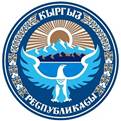 ЗАКОН КЫРГЫЗСКОЙ РЕСПУБЛИКИот 7 июня 2016 года № 78Об обеспечении пожарной безопасностиРАЗДЕЛ I. ОБЩИЕ ПРИНЦИПЫ ОБЕСПЕЧЕНИЯ ПОЖАРНОЙ БЕЗОПАСНОСТИГлава 1. Общие положенияСтатья 1. Цели и сфера применения настоящего Закона1. Настоящий Закон направлен на защиту жизни и здоровья граждан, имущества физических и юридических лиц, государственного и муниципального имущества от пожаров, определяет основные положения технического регулирования в области пожарной безопасности и устанавливает общие требования пожарной безопасности к продукции, объектам защиты, в том числе к зданиям и сооружениям, производственным объектам, пожарно-технической продукции и продукции общего назначения.2. Требования настоящего Закона обязательны для исполнения:1) при проектировании, строительстве, перепрофилировании, перепланировке или реконструкции, капитальном ремонте объектов строительства, техническом перевооружении, техническом обслуживании, эксплуатации и утилизации объектов защиты;2) при разработке, принятии, применении и исполнении нормативных правовых актов, технической документации на объекты защиты, содержащих требования пожарной безопасности.3. В отношении объектов военного назначения, объектов производства, переработки, хранения радиоактивных и взрывчатых веществ и материалов, объектов уничтожения и хранения оружия и средств взрывания, горных выработок, лесов наряду с настоящим Законом также должны соблюдаться требования соответствующих нормативных правовых актов Кыргызской Республики в области пожарной безопасности.Статья 2. Основные понятияВ настоящем Законе применяются следующие понятия:1) аварийный выход - выход (дверь, люк, окно), который ведет на путь эвакуации, непосредственно наружу или в безопасную зону и который используется как дополнительный выход для спасания людей, но не учитывается при оценке соответствия необходимого количества и размеров эвакуационных путей и выходов условиям безопасной эвакуации людей при пожаре;2) безопасная зона - зона, в которой люди защищены от воздействия опасных факторов пожара или в которой опасные факторы пожара отсутствуют;3) взрыв - быстрое химическое превращение среды, сопровождающееся выделением энергии и образованием сжатых газов;4) взрывоопасная смесь - смесь с воздухом горючих газов, паров легковоспламеняющихся жидкостей, горючих пыли или волокон с нижним концентрационным пределом воспламенения до 65 г/м3 при переходе их во взвешенное состояние, которая при определенной концентрации и возникновении источника инициирования взрыва способна взорваться;5) взрывопожароопасность объекта защиты - состояние объекта защиты, характеризуемое возможностью возникновения взрыва и развития пожара;6) горючая среда - среда, способная воспламеняться при воздействии источника возгорания;7) источник зажигания - средство энергетического воздействия, инициирующее возникновение горения;8) класс конструктивной пожарной опасности зданий, сооружений и пожарных отсеков - классификационная характеристика зданий, сооружений и пожарных отсеков, определяемая степенью участия строительных конструкций в развитии пожара и образовании опасных факторов пожара;9) класс функциональной пожарной опасности зданий, сооружений и пожарных отсеков - классификационная характеристика зданий, сооружений и пожарных отсеков, определяемая их назначением и особенностями эксплуатации, в том числе особенностями происходящих в них технологических процессов производства;10) наружная установка - комплекс аппаратов и технологического оборудования, расположенных вне зданий;11) необходимое время эвакуации - время с момента возникновения пожара, в течение которого люди должны эвакуироваться в безопасную зону без причинения вреда их жизни и здоровью в результате воздействия опасных факторов пожара;12) объект защиты - имущество физических или юридических лиц, государственное или муниципальное имущество (включая территорию, здания, сооружения, транспортные средства, технологические установки, оборудование, агрегаты, изделия и иное имущество), к которым установлены или должны быть установлены требования пожарной безопасности;13) окислители - вещества и материалы, обладающие способностью вступать в реакцию с горючими веществами, вызывая их горение, а также увеличивать его интенсивность;14) опасные факторы пожара - факторы пожара, воздействие которых может привести к травме, отравлению или гибели человека и (или) к материальному ущербу;15) опасные факторы взрыва - факторы взрыва, воздействие которых может привести к поражению (разрушению) объектов (строений), травме, гибели людей и (или) к материальному ущербу;16) очаг пожара - место первоначального возникновения пожара;17) первичные средства пожаротушения - переносные или передвижные средства пожаротушения, используемые для борьбы с пожаром в начальной стадии его развития;18) пожар - неконтролируемое горение, причиняющее материальный ущерб, вред жизни и здоровью граждан, интересам общества и государства;19) пожарный извещатель - техническое средство, предназначенное для передачи сигнала о пожаре;20) пожарный оповещатель - техническое средство, предназначенное дня оповещения людей о пожаре;21) пожарная опасность объекта защиты - состояние объекта защиты, характеризуемое возможностью возникновения и развития пожара, а также воздействия опасных факторов пожара на людей и материальные ценности;22) пожарная опасность веществ и материалов - опасность возникновения горения или взрыва веществ и материалов;23) пожарная безопасность объекта защиты - состояние объекта защиты, характеризуемое возможностью предотвращения возникновения и развития пожара, а также воздействия опасных факторов пожара на людей и материальные ценности;24) пожарное депо - объект органов обеспечения пожарной безопасности, в котором расположены помещения для хранения пожарной техники и ее технического обслуживания, служебные помещения для размещения личного состава, помещение для приема сообщений о пожаре, технические и вспомогательные помещения, необходимые для выполнения задач, возложенных на органы обеспечения пожарной безопасности;25) пожарный отсек - часть здания (сооружения), выделенная противопожарными стенами и противопожарными перекрытиями или покрытиями, с пределами огнестойкости, обеспечивающими нераспространение пожара за ее границы в течение продолжительности пожара;26) пожаровзрывоопасность веществ и материалов - способность веществ и материалов к образованию горючей (пожароопасной или взрывоопасной) среды, характеризуемая их физико-химическими свойствами и (или) поведением в условиях пожара;27) пожароопасная (взрывоопасная) зона - часть замкнутого или открытого пространства, в пределах которого постоянно или периодически обращаются горючие вещества (взрывоопасные смеси) и в котором они могут находиться при нормальном режиме технологического процесса или его нарушении (аварии), имеющие высокую опасность к возникновению пожара (взрыву);28) пожарно-техническое обследование - обследование, проводимое с целью выявления нарушений требований пожарной безопасности и принятия мер по их устранению;29) пожарно-техническая экспертиза проектной документации - рассмотрение и согласование проектной документации объектов защиты в целях исключения нарушений (отступлений) требований настоящего Закона и других нормативных правовых актов при проектировании с выдачей соответствующего заключения;30) прибор управления пожарной автоматики - техническое средство, предназначенное для передачи сигналов управления автоматическими средствами пожаротушения и (или) дымоудаления, и (или) оповещения, и (или) другими устройствами;31) приемно-контрольный прибор пожарной автоматики - техническое средство, предназначенное для приема сигналов от пожарных извещателей, осуществления контроля целостности шлейфа пожарной сигнализации, световой индикации и звуковой сигнализации событий, формирования стартового импульса запуска прибора управления пожарной автоматики;32) предел огнестойкости конструкции - время от начала огневого воздействия до наступления одного из нормируемых для данной конструкции предельных состояний по огнестойкости;33) производственные объекты - объекты промышленного и сельскохозяйственного назначения, в том числе склады, объекты инженерной и транспортной инфраструктуры (железнодорожного, автомобильного, воздушного и трубопроводного транспорта), связи;34) противопожарная преграда - строительная конструкция с нормированным пределом огнестойкости и классом конструктивной пожарной опасности, объемный элемент здания или иное инженерное решение, предназначенные для предотвращения распространения пожара из одной части здания (сооружения) в другую или между зданиями (сооружениями, зелеными насаждениями);35) противопожарный разрыв (противопожарное расстояние) - нормируемое расстояние между зданиями и (или) сооружениями, устанавливаемое для предотвращения распространения пожара;36) автоматические системы противопожарной защиты - совокупность технических установок, систем, приборов и оборудования, предназначенных для своевременного оповещения людей при пожаре, управления эвакуацией людей, дымозащиты эвакуационных путей и помещений, обнаружения и тушения пожаров;37) система передачи извещений о пожаре - совокупность совместно действующих технических средств, предназначенных для передачи по каналам связи и приема в пункте централизованного наблюдения извещений о пожаре на охраняемом объекте, служебных и контрольно-диагностических извещений, а также (при наличии обратного канала) для передачи и приема команд телеуправления;38) система пожарной сигнализации - совокупность установок пожарной сигнализации, смонтированных на одном объекте и контролируемых с общего пожарного поста;39) система предотвращения пожара - комплекс организационных мероприятий и технических средств, исключающих возможность возникновения пожара на объекте защиты;40) система противопожарной защиты - комплекс организационных мероприятий и технических средств, направленных на защиту людей и имущества от воздействия опасных факторов пожара и (или) ограничение последствий их воздействия на объект защиты;41) система противодымной защиты - комплекс организационных мероприятий, объемно-планировочных решений, инженерных систем и технических средств, направленных на предотвращение или ограничение опасности задымления зданий и сооружений при пожаре, а также воздействия его опасных факторов на людей и материальные ценности;42) сооружение - объемная, плоскостная или линейная, наземная, надземная или подземная строительная система, состоящая из несущих, а в отдельных случаях и ограждающих конструкций и предназначенная для выполнения производственных процессов различного вида, хранения материалов, изделий, оборудования, временного пребывания людей, перемещения людей, грузов и т.д.;43) степень огнестойкости зданий, сооружений и пожарных отсеков - классификационная характеристика зданий, сооружений и пожарных отсеков, определяемая пределами огнестойкости применяемых строительных конструкций;44) технические средства оповещения и управления эвакуацией - совокупность технических средств (приборов управления оповещателями, пожарных оповещателей), предназначенных для оповещения людей о пожаре;45) технологическая среда - вещества и материалы, обращающиеся в технологической аппаратуре (технологической системе);46) устойчивость объекта защиты при пожаре - свойство объекта защиты сохранять конструктивную целостность и (или) функциональное назначение при воздействии опасных факторов пожара и их вторичных проявлений;47) установка пожарной сигнализации - совокупность технических средств, предназначенных для обнаружения пожара, обработки, передачи в заданном виде извещения о пожаре, специальной информации и (или) выдачи команд на включение автоматических установок пожаротушения и дымоудаления, технологического и инженерного оборудования, а также других устройств противопожарной защиты;48) эвакуация - процесс организованного самостоятельного (несамостоятельного) движения (перемещения) людей наружу или в безопасную зону из помещений, в которых имеется возможность воздействия на них опасных факторов пожара;49) эвакуационный путь (путь эвакуации) - путь движения и (или) перемещения людей, ведущий непосредственно наружу или в безопасную зону при пожаре;50) эвакуационный выход - выход, ведущий на путь эвакуации, непосредственно наружу или в безопасную зону;51) служба связи - система подразделений государственной противопожарной службы (далее - ГПС) органов обеспечения пожарной безопасности, а также вид деятельности по обеспечению связи в органах обеспечения пожарной безопасности, эффективному комплексному применению средств связи и квалифицированной технической эксплуатации этих средств в органах управления и подразделениях;52) связь - совокупность сетей и служб связи, функционирующих на территории Кыргызской Республики как единый организационно-технический комплекс, обеспечивающий управление в системе ГПС;53) средства связи - техническая база для обеспечения процессов сбора, обработки, накопления и распределения информации.Статья 3. Правовые основы технического регулирования в области пожарной безопасностиПравовой основой обеспечения пожарной безопасности являются Конституция Кыргызской Республики, настоящий Закон, вступившие в установленном законом порядке в силу международные договоры, участницей которых является Кыргызская Республика, и иные нормативные правовые акты Кыргызской Республики, регулирующие вопросы обеспечения пожарной безопасности объектов защиты.Статья 4. Органы обеспечения пожарной безопасности1. Органы обеспечения пожарной безопасности Кыргызской Республики, а также основной орган по обеспечению пожарной безопасности, осуществляющий политику в области пожарной безопасности в Кыргызской Республике, определяются Правительством Кыргызской Республики.2. Основой предотвращения возможных пожаров являются противопожарная профилактика и противопожарное нормирование, которое обеспечивает все условия для тушения пожаров и ведения аварийно-спасательных работ.3. В целях контроля за исполнением требований законодательных и нормативных правовых актов в области пожарной безопасности физическими и юридическими лицами, объектами хозяйствования независимо от форм собственности проводится государственный пожарный надзор за соблюдением пожарной безопасности.4. Пожары, возникшие на территории предприятий, учреждений и организаций, где имеются объектовые противопожарные подразделения, могут ликвидироваться собственными силами и средствами этих подразделений.5. Для ликвидации пожаров и ведения аварийно-спасательных работ могут привлекаться объектовые (ведомственные) противопожарные подразделения предприятий, учреждений и организаций, добровольные пожарно-спасательные формирования органов местного самоуправления, а также муниципальные пожарно-спасательные формирования в пределах полномочий, делегированных им в соответствии с законодательством в порядке делегирования органам местного самоуправления отдельных государственных полномочий.Статья 5. Обеспечение пожарной безопасности объектов защиты1. Каждый объект защиты должен иметь систему обеспечения пожарной безопасности.2. Целью создания системы обеспечения пожарной безопасности объектов защиты является предотвращение пожара, обеспечение безопасности людей и защита имущества при пожаре.3. Система обеспечения пожарной безопасности объекта защиты в обязательном порядке включает в себя систему предотвращения пожара, систему противопожарной защиты, комплекс организационно-технических мероприятий по обеспечению пожарной безопасности, исключающий возможность возникновения пожара и направленный на предотвращение опасности причинения вреда в результате пожара жизни и здоровью людей, а также способствующий благополучной ликвидации возникшего пожара, своевременной и безопасной эвакуации людей и материальных ценностей.Статья 6. Условия соответствия объекта защиты требованиям пожарной безопасности1. Пожарная безопасность объекта защиты считается обеспеченной, если в полном объеме выполнены обязательные требования настоящего Закона и других нормативных правовых актов Кыргызской Республики в области пожарной безопасности.2. Реализация мер пожарной безопасности городских, сельских населенных пунктов, закрытых объектов и объектов защиты независимо от форм собственности осуществляется всеми физическими и юридическими лицами.3. Пожарная безопасность экстерриториальных объектов, объектов уполномоченных государственных органов Кыргызской Республики, ведающих вопросами обороны, национальной безопасности, уголовно-исполнительной системы, защиты государственной границы, а также на объектах подземных выработок и шахт, объектов железной дороги обеспечивается собственными силами и средствами или в рамках реализации мер пожарной безопасности - в соответствии с согласованными планами взаимодействия с уполномоченными государственными органами Кыргызской Республики по обеспечению пожарной безопасности.4. Пожарная безопасность в лесных и горных массивах обеспечивается собственными силами и средствами органов местного самоуправления и органов лесного хозяйства, в случаях делегирования им государственных полномочий по обеспечению пожарной безопасности, или в рамках реализации мер пожарной безопасности - в соответствии с согласованными планами взаимодействия с уполномоченными государственными органами Кыргызской Республики в области профилактики и тушения пожаров, а также надзора и контроля в области пожарной безопасности.Глава 2. Классификация пожаров и опасных факторов пожараСтатья 7. Цель классификация пожаров и опасных факторов пожара1. Классификация пожаров по виду горючего материала используется для обозначения области применения средств пожаротушения.2. Классификация пожаров по сложности их тушения используется при определении состава сил и средств подразделений противопожарных и других служб, необходимых для тушения пожаров.3. Классификация опасных факторов пожара используется при обосновании мер пожарной безопасности, необходимых для защиты людей и имущества при пожаре.Статья 8. Классификация пожаровПожары классифицируются по виду горючего материала и подразделяются на следующие классы:1) пожары твердых горючих веществ и материалов - класс "А";2) пожары горючих жидкостей или плавящихся твердых веществ и материалов - класс "В";3) пожары газов - класс "С";4) пожары металлов - класс "D";5) пожары горючих веществ и материалов электроустановок, находящихся под напряжением, - класс "Е";6) пожары ядерных материалов, радиоактивных отходов и радиоактивных веществ - класс "F".Статья 9. Опасные факторы пожара и взрыва1. К опасным факторам пожара, воздействующим на людей и материальные ценности, относятся:1) пламя и искры;2) тепловой поток;3) повышенная температура окружающей среды;4) повышенная концентрация токсичных продуктов горения и термического разложения;5) пониженная концентрация кислорода;6) снижение видимости в дыму.2. К опасным факторам взрыва, воздействующим на людей и материальные ценности, относятся:1) максимальное давление и температура взрыва;2) скорость нарастания давления взрыва;3) дробящие и фугасные свойства взрывоопасной среды.Для аварий со взрывами наиболее характерными поражающими факторами являются давление во фронте и импульс фазы сжатия ударной волны.3. К сопутствующим проявлениям опасных факторов пожара и взрыва относятся:1) осколки, части разрушившихся аппаратов, агрегатов, установок и конструкций;2) радиоактивные и токсичные вещества и материалы, попавшие в окружающую среду из разрушенных аппаратов и установок;3) вынос высокого напряжения на токопроводящие части конструкций, аппаратов и агрегатов;4) опасные факторы взрыва, произошедшего вследствие пожара;5) воздействие огнетушащих веществ.Глава 3. Показатели и классификация пожаровзрывоопасности и пожарной опасности веществ и материаловСтатья 10. Цель квалификации веществ и материалов по пожаровзрывоопасности и пожарной опасности1. Классификация веществ и материалов по пожаровзрывоопасности и пожарной опасности используется для установления требований пожарной безопасности при получении веществ и материалов, применении, хранении, транспортировании, переработке и их утилизации.2. Для установления требований пожарной безопасности к конструкции зданий, сооружений и системам противопожарной защиты используется классификация строительных материалов по пожарной опасности.Статья 11. Показатели пожаровзрывоопасности и пожарной опасности веществ и материалов1. Пожаровзрывоопасность веществ и материалов определяется показателями, выбор которых зависит от условий применения и агрегатного состояния вещества (материала):1) газы - вещества, давление насыщенных паров которых при температуре 25ºС и давлении 101,3 кПа (килопаскаль) превышает 101,3 кПа;2) жидкости - вещества, давление насыщенных паров которых при температуре 25ºС и давлении 101,3 кПа меньше 101,3 кПа. К жидкостям относят также твердые плавящиеся вещества, температура плавления или каплепадения которых меньше 50ºС;3) твердые вещества и материалы - индивидуальные вещества и их смесевые композиции с температурой плавления или каплепадения больше 50ºС, а также вещества, не имеющие температуру плавления (например, древесина, ткани и т.п.);4) пыли - диспергированные твердые вещества и материалы с размером частиц менее 850 мкм (микромиллиметров).2. Показатели пожаровзрывоопасности и пожарной опасности веществ и материалов определяются методами, применяемыми для строительных материалов, по мере установления классификации показателей и введения по ним нормативных требований с целью получения исходных данных для разработки систем по обеспечению пожарной безопасности и взрывобезопасности в соответствии с номенклатурой показателей.Номенклатура показателей и их применение для характеристики пожаровзрывоопасности и пожарной опасности веществ и материалов определяются в соответствии с требованиями национальных стандартов, утвержденных в установленном порядке.Необходимое и достаточное число показателей для характеристики пожаровзрывоопасности и пожарной опасности веществ и материалов в условиях производства, переработки, транспортирования и хранения определяет разработчик системы обеспечения пожаровзрывобезопасности объекта или разработчик стандарта и технических условий на вещество (материал).Статья 12. Классификация веществ и материалов по пожарной опасности1. Классификация веществ и материалов по пожарной опасности основывается на их свойствах и способности к образованию опасных факторов пожара или взрыва.По горючести вещества и материалы (за исключением строительных и текстильных материалов) подразделяются на следующие группы:- негорючие - вещества и материалы, не способные гореть в воздухе. Негорючие вещества и материалы, выделяющие горючие продукты при взаимодействии с водой, кислородом в воздухе или друг с другом, могут быть пожаровзрывоопасными;- трудногорючие - вещества и материалы, способные гореть в воздухе при воздействии источника зажигания, но не способные самостоятельно гореть после его удаления;- горючие (сгораемые) - вещества и материалы, способные самовозгораться, а также возгораться под воздействием источника зажигания и самостоятельно гореть после его удаления. Горючие жидкости подразделяются на группы легковоспламеняющихся и особо опасных легковоспламеняющихся жидкостей, воспламенение паров которых происходит при низких температурах, определенных соответствующими нормативными правовыми актами Кыргызской Республики в области пожарной безопасности.2. Определение группы горючести веществ и материалов осуществляется в соответствии с требованиями национальных стандартов, утвержденных в установленном порядке.Статья 13. Классификация строительных, текстильных и кожевенных материалов по пожарной опасности1. Классификация строительных, текстильных и кожевенных материалов по пожарной опасности основывается на их свойствах и способности к образованию опасных факторов пожара.2. Пожарная опасность строительных и текстильных материалов характеризуется следующими свойствами:1) горючесть;2) воспламеняемость;3) скорость распространения пламени по поверхности;4) дымообразующая способность;5) токсичность продуктов горения.3. По горючести строительные материалы подразделяются на:1) "Г" - горючие;2) "НГ" - негорючие.Горючие строительные материалы подразделяются на следующие группы:- "Г1" - слабогорючие;- "Г2" - умеренногорючие;- "Г3" - нормальногорючие;- "Г4" - сильногорючие.4. По воспламеняемости горючие строительные материалы (в том числе напольные ковровые покрытия) подразделяются на следующие группы:1) "В1" - трудновоспламеняемые;2) "В2" - умеренновоспламеняемые;3) "В3" - легковоспламеняемые.5. По скорости распространения пламени по поверхности горючие строительные материалы (в том числе напольные ковровые покрытия) в зависимости от величины критической поверхностной плотности теплового потока подразделяются на следующие группы:1) "РП1" - нераспространяющие;2) "РП2" - слабораспространяющие;3) "РП3" - умереннораспространяющие;4) "РП4" - сильнораспространяющие.6. По дымообразующей способности горючие строительные материалы в зависимости от значения коэффициента дымообразования подразделяются на следующие группы:1) "Д1" - с малой дымообразующей способностью;2) "Д2" - с умеренной дымообразующей способностью;3) "Д3" - с высокой дымообразующей способностью.7. По токсичности продуктов горения горючие строительные материалы подразделяются на следующие группы:1) "Т1" - малоопасные;2) "Т2" - умеренноопасные;3) "Т3" - высокоопасные;4) "Т4" - чрезвычайно опасные.8. Классы пожароопасности строительных конструкций в зависимости от группы пожарной опасности строительных материалов определяются соответствующими национальными стандартами, утвержденными в установленном порядке.9. Для напольных ковровых покрытий группа горючести не определяется.10. Текстильные материалы по воспламеняемости подразделяются на легковоспламеняемые и трудновоспламеняемые.Классификационные показатели пожарной опасности строительных и текстильных материалов определяются национальными стандартами, утвержденными в установленном порядке.Глава 4. Показатели взрывопожарной и пожарной опасности и классификация технологических сред по взрывопожарной и пожарной опасностиСтатья 14. Цель классификация технологических сред по взрывопожарной и пожарной опасностиКлассификация технологических сред по пожаровзрывоопасности и пожарной опасности используется для установления безопасных параметров ведения технологического процесса.Статья 15. Показатели взрывопожарной и пожарной опасности технологических сред1. Взрывопожарная и пожарная опасность технологических сред характеризуется показателями взрывопожарной и пожарной опасности веществ, обращающихся в технологическом процессе и их параметрами.2. Перечень показателей, необходимых для оценки взрывопожарной и пожарной опасности веществ, определяется соответствующими национальными стандартами, утвержденными в установленном порядке.Статья 16. Классификация технологических сред по взрывопожарной и пожарной опасности1. Технологические среды по взрывопожарной и пожарной опасности подразделяются на следующие группы:1) пожароопасные;2) взрывопожароопасные;3) взрывоопасные;4) пожаробезопасные.2. Среда относится к пожароопасной, если возможно образование горючей среды, а также появление источника зажигания достаточной мощности для возникновения пожара.3. Среда относится к взрывопожароопасной, если возможно образование смесей окислителя с горючими газами, парами, пылями и аэрозолями, в которых при появлении источника зажигания возможно инициирование взрыва и (или) пожара.4. Среда относится к взрывоопасной, если возможно образование смеси воздуха с горючими газами, парами, легковоспламеняющимися жидкостями и горючими жидкостями, горючими аэрозолями, пылями и волокнами, а также при определенной концентрации горючего и возникновении источника возможно инициирование взрыва.5. К пожаробезопасной среде относится пространство, в котором отсутствуют горючая среда и окислитель.Глава 5. Классификация пожароопасных и взрывоопасных зонСтатья 17. Цель классификацииКлассификация пожароопасных и взрывоопасных зон применяется для выбора электротехнического и другого оборудования по степени их защиты, обеспечивающей их пожаровзрывобезопасную эксплуатацию в указанной зоне.Статья 18. Классификация пожароопасных зон1. В целях определения области применения электроустановок, размещаемых внутри и вне помещений, в пределах которых постоянно или периодически обращаются горючие (сгораемые) вещества и в которых они могут находиться при нормальном технологическом процессе или при его нарушениях, устанавливается классификация пожароопасных зон.Отнесение объекта к классу пожароопасных зон и определение границ пожароопасных зон осуществляются в соответствии с проектной документацией, а по эксплуатируемым объектам - собственником объекта.Пожароопасные зоны подразделяются на следующие классы:- пожароопасная зона класса "П-I" - пространство в помещении, в котором находится горючая жидкость, имеющая температуру воспламенения более +61ºС;- пожароопасная зона класса "П-II" - пространство в помещении, в котором могут накапливаться и выделяться горючая пыль или волокна;- пожароопасная зона класса "П-IIa" - пространство в помещении, в котором находятся твердые горючие вещества и материалы;- пожароопасная зона класса "П-Ill" - пространство вне помещения, в котором находятся горючая жидкость с температурой воспламенения более +61ºС или твердые горючие вещества. Зоны в помещениях или за их пределами до 5 м по горизонтали и вертикали от аппарата, в котором находятся горючие вещества, но технологический процесс ведется с применением открытого огня, раскаленных частей или технологические аппараты имеют поверхности, нагретые до температуры самовоспламенения горючих паров, пыли или волокон, не относятся в части их электрооборудования к пожароопасным зонам.2. Классификация пожароопасных зон устанавливается в зависимости от классификационных показателей в соответствии с правилами устройства электроустановок.Статья 19. Классификация взрывоопасных зон1. В зависимости от частоты и длительности присутствия взрывоопасной смеси взрывоопасные зоны подразделяются на следующие классы:0 класс - зоны, в которых взрывоопасная газовая смесь присутствует постоянно или в течение одного часа;1 класс - зоны, расположенные в помещениях, в которых при нормальных режимах работы оборудования выделяются горючие газы или пары легковоспламеняющихся жидкостей, образовывающие с воздухом взрывоопасные смеси;2 класс - зоны, расположенные в помещениях, в которых при нормальных режимах работы оборудования взрывоопасные смеси горючих газов или паров легковоспламеняющихся жидкостей с воздухом не образуются, а возможны только в результате аварии или неисправности технологического оборудования;3 класс - зоны, в которых взрывоопасные смеси горючей пыли с воздухом имеют нижний концентрационный предел воспламенения менее 65 г/м3 к объему воздуха и присутствуют постоянно;4 класс - зоны, расположенные в помещениях, в которых при нормальных режимах работы оборудования выделяются переходящие во взвешенное состояние горючие пыли или волокна, способные образовывать с воздухом взрывоопасные смеси при концентрации 65 г/м3 и менее;5 класс - зоны, расположенные в помещениях, в которых при нормальных режимах работы оборудования не образуются взрывоопасные смеси горючих пылей или волокон с воздухом при концентрации 65 г/м3 и менее, но возможно образование такой взрывоопасной смеси горючих пылей или волокон с воздухом только в результате аварий или неисправности технологического оборудования.2. Классификация показателей взрывоопасной зоны определяется правилами устройства электроустановок.Глава 6. Классификация электрооборудования по пожарной и взрывопожарной опасностиСтатья 20. Цель классификацииКлассификация электрооборудования по пожаровзрывоопасности и пожарной опасности применяется для определения области его безопасного применения и соответствующей этой области маркировки электрооборудования, а также для определения требований пожарной безопасности при эксплуатации электрооборудования.Статья 21. Классификация электрооборудования по пожарной и взрывопожарной опасности1. В зависимости от степени пожарной и взрывопожарной опасности электрооборудование подразделяется на следующие виды:1) электрооборудование без средств пожаровзрывозащиты;2) пожарозащищенное электрооборудование (для пожароопасных зон);3) взрывозащищенное электрооборудование (для взрывоопасных зон).2. Под степенью пожарной и взрывопожарной опасности электрооборудования понимается опасность возникновения источника возгорания внутри электрооборудования и (или) опасность контакта источника возгорания с окружающей электрооборудование горючей средой.Электрооборудование без средств пожаровзрывозащиты по уровням пожарной защиты и взрывозащиты не классифицируется.Статья 22. Классификация пожарозащищенного электрооборудования1. Электрооборудование, применяемое в пожароопасных зонах, классифицируется по степени защиты от попадания внутрь воды и внешних твердых предметов, обеспечиваемой конструкцией этого электрооборудования.Классификация пожарозащищенного электрооборудования определяется правилами устройства электроустановок.2. Маркировка степени защиты оболочки электрооборудования осуществляется при помощи международного знака защиты (IP) и двух цифр, первая из которых означает защиту от попадания твердых предметов, вторая - от проникновения воды.Статья 23. Классификация взрывозащищенного электрооборудования1. Взрывозащищенное электрооборудование классифицируется по уровням взрывозащиты, видам взрывозащиты, группам и температурным классам.2. Взрывозащищенное электрооборудование по уровням взрывозащиты подразделяется на следующие виды:1) особовзрывобезопасное электрооборудование (уровень - 0);2) взрывобезопасное электрооборудование (уровень - 1);3) электрооборудование повышенной надежности против взрыва (уровень - 2).3. Особовзрывобезопасное электрооборудование - взрывобезопасное электрооборудование с дополнительными средствами взрывозащиты.Взрывобезопасное электрооборудование обеспечивает взрывозащиту как при нормальном режиме работы, так и при повреждении, за исключением повреждения средств взрывозащиты.Электрооборудование повышенной надежности против взрыва обеспечивает взрывозащиту только при нормальном режиме работы (при отсутствии аварий и повреждений).4. Показатели взрывозащищенного электрооборудования по температурному классу, группе (подгруппе), уровню, виду взрывозащиты, а также маркировка электрооборудования определяются правилами устройства электроустановок.Глава 7. Классификация наружных установок по пожарной опасностиСтатья 24. Цель классификации наружных установок по пожарной опасности1. Классификация наружных установок по пожарной опасности используется для установления требований пожарной безопасности, направленных на предотвращение возможности возникновения пожара и обеспечение противопожарной защиты людей и имущества в случае возникновения пожара на наружных установках.2. Классификация наружных установок по пожарной опасности основывается на определении их принадлежности к соответствующей категории.3. Категории наружных установок по пожарной опасности должны указываться в проектной документации на объекты капитального строительства и реконструкции, на установках также должны быть указаны обозначения категорий по пожарной опасности.Статья 25. Определение категорий наружных установок по пожарной опасности1. Категории наружных установок по пожарной опасности определяются исходя из пожароопасных свойств горючих веществ и материалов, находящихся в установках, их количества и особенностей технологических процессов.2. Категории наружных установок по пожарной опасности определяются национальными стандартами, утвержденными в установленном порядке.3. Определение категорий наружных установок по пожарной опасности осуществляется путем последовательной проверки их принадлежности к категориям от наиболее опасной "Ан" к наименее опасной "Дн".4. По пожарной опасности наружные установки подразделяются на следующие категории:1) повышенная взрывопожароопасность (Ан);2) взрывопожароопасность (Бн);3) пожароопасность (Вн);4) умеренная пожароопасность (Гн);5) пониженная пожароопасность (Дн).Глава 8. Классификация зданий, сооружений и помещений по пожарной и взрывопожарной опасностиСтатья 26. Цель классификации зданий, сооружений и помещений по пожарной и взрывопожарной опасностиКлассификация зданий, сооружений и помещений по пожарной и взрывопожарной опасности применяется для установления требований пожарной безопасности, направленных на предотвращение возможности возникновения пожара и обеспечение противопожарной защиты людей и имущества в случае возникновения пожара в зданиях, сооружениях и помещениях.Статья 27. Категории зданий, сооружений и помещений по пожарной и взрывопожарной опасности1. Категории зданий, сооружений по пожарной и взрывопожарной опасности определяются исходя из доли и суммарной площади помещений той или иной категории опасности в этом здании, сооружении.Категории зданий, сооружений и помещений производственного и складского назначения по пожарной и взрывопожарной опасности указываются в проектной документации на объекты капитального строительства и реконструкции.2. Категории здания, сооружения и помещения по пожарной и взрывопожарной опасности определяются строительными нормами и правилами, национальными стандартами, утвержденными в установленном порядке в зависимости от вида находящихся в аппаратах и помещениях горючих веществ и материалов, их количества и пожароопасных свойств, а также объемно-планировочных решений помещений и характеристик проводимых в них технологических процессов.3. Определение категорий зданий, сооружений и помещений осуществляется путем последовательной проверки их принадлежности к категории от наиболее опасной "А" к наименее опасной "Д".Отнесение здания, сооружения и помещения к категориям "В1", "В2", "В3" или "В4" осуществляется в зависимости от количества и способа размещения в них пожарной нагрузки, а также от пожароопасных свойств веществ и материалов ее составляющих.4. По пожарной и взрывопожарной опасности здания, сооружения и помещения производственного и складского назначения независимо от их функционального назначения подразделяются на следующие категории:1) "А" - повышенная взрывопожароопасностъ;2) "Б" - взрывопожароопасностъ;3) "В1 - В4" - пожароопасность;4) "Г" - умеренная пожароопасность;5) "Д" - пониженная пожароопасность.Глава 9. Пожарно-техническая классификация зданий, сооружений и пожарных отсековСтатья 28. Цель классификации1. Пожарно-техническая классификация зданий, сооружений и пожарных отсеков применяется для установления требований пожарной безопасности к системам обеспечения пожарной безопасности зданий, сооружений в зависимости от их функционального назначения и пожарной опасности.2. Степень огнестойкости зданий, сооружений и пожарных отсеков, классы их функциональной и конструктивной пожарной опасности указываются в проектной документации на объекты капитального строительства и реконструкции.Статья 29. Пожарно-техническая классификация зданий, сооружений и пожарных отсековКлассификация зданий, сооружений и пожарных отсеков осуществляется с учетом следующих критериев:1) степень огнестойкости;2) класс конструктивной пожарной опасности;3) класс функциональной пожарной опасности.Статья 30. Классификация зданий, сооружений и пожарных отсеков по степени огнестойкости1. Здания, сооружения и пожарные отсеки по степени огнестойкости подразделяются на здания, сооружения и пожарные отсеки I, II, III, IV и V степени огнестойкости.2. Порядок определения степени огнестойкости зданий, сооружений и пожарных отсеков устанавливается соответствующими строительными нормами и национальными стандартами, утвержденными в установленном порядке.Статья 31. Классификация зданий, сооружений и пожарных отсеков по классу конструктивной пожарной опасности1. Здания, сооружения и пожарные отсеки по классу конструктивной пожарной опасности подразделяются на следующие классы - С0, C1, С2 и С3.2. Требования к ограничению распространения пожара в зданиях, сооружениях и пожарных отсеках установлены статьей 75 настоящего Закона.3. Порядок определения класса конструктивной пожарной опасности зданий, сооружений и пожарных отсеков устанавливается в соответствии с национальными стандартами, утвержденными в установленном порядке.Статья 32. Классификация зданий, сооружений и пожарных отсеков по классу функциональной пожарной опасности1. Здания (сооружения, пожарные отсеки и части зданий - помещения или группы помещений, функционально связанные между собой) по классу функциональной пожарной опасности в зависимости от их назначения, возраста, физического состояния и количества людей, находящихся в здании, возможности пребывания их в состоянии сна подразделяются на:1) "Ф 1" - здания для постоянного проживания и временного пребывания людей, в том числе:а) "Ф 1.1" - здания дошкольных образовательных учреждений, специализированных домов престарелых и инвалидов (не квартирные), больницы, спальные корпуса образовательных учреждений интернатного типа и детских учреждений;б) "Ф 1.2" - гостиницы, общежития, спальные корпуса санаториев и домов отдыха общего типа, кемпингов, мотелей и пансионатов;в) "Ф 1.3" - многоквартирные жилые дома;г) "Ф 1.4" - одноквартирные жилые дома, в том числе блокированные;2) "Ф 2" - здания зрелищных и культурно-просветительных учреждений, в том числе:а) "Ф 2.1" - театры, кинотеатры, концертные залы, клубы, цирки, спортивные сооружения с трибунами, библиотеки и другие учреждения с расчетным числом посадочных мест для посетителей в закрытых помещениях;б) "Ф 2.2" - музеи, выставки, танцевальные залы и другие подобные учреждения в закрытых помещениях;в) "Ф 2.3" - здания учреждений, указанные в "Ф 2.1", на открытом воздухе;г) "Ф 2.4" - здания учреждений, указанные в "Ф 2.2", на открытом воздухе;3) "Ф 3" - здания предприятий по обслуживанию населения, в том числе:а) "Ф 3.1" - здания предприятий торговли;б) "Ф 3.2" - здания предприятий общественного питания;в) "Ф 3.3" - вокзалы;г) "Ф 3.4" - поликлиники и амбулатории;д) "Ф 3.5" - помещения для посетителей предприятий бытового и коммунального обслуживания с нерасчетным числом посадочных мест для посетителей;е) "Ф 3.6" - физкультурно-оздоровительные комплексы и спортивно-тренировочные учреждения без трибун для зрителей, бытовые помещения, бани;4) "Ф 4" - здания научных и образовательных организаций, проектных организаций, учреждений органов управления, в том числе:а) "Ф 4.1" - общеобразовательные учреждения, образовательные учреждения дополнительного образования детей, образовательные учреждения начального профессионального и среднего профессионального образования;б) "Ф 4.2" - образовательные учреждения высшего профессионального образования и дополнительного профессионального образования (повышения квалификации) специалистов;в) "Ф 4.3" - учреждения органов управления, проектно-конструкторские организации, информационные и редакционно-издательские организации, научные организации, банки, конторы, офисы;г) "Ф 4.4" - пожарные депо;5) "Ф 5" - здания производственного или складского назначения, в том числе:а) "Ф 5.1" - производственные здания и сооружения, производственные и лабораторные помещения, мастерские;6) "Ф 5.2" - складские здания и сооружения, стоянки для автомобилей без технического обслуживания и ремонта, книгохранилища, архивы, складские помещения;в) "Ф 5.3" - здания сельскохозяйственного назначения.2. Производственные и складские помещения, в том числе лаборатории и мастерские в зданиях классов "Ф 1" - "Ф 4", относятся к классу "Ф 5".Статья 33. Классификация зданий пожарных депо1. Здания пожарных депо в зависимости от назначения, количества автомобилей, состава помещений и их площадей подразделяются на следующие типы:1) I - пожарные депо на 6, 8, 10 и 12 автомобилей для охраны городских населенных пунктов;2) II - пожарные депо на 2, 4 и 6 автомобилей для охраны городских населенных пунктов;3) III - пожарные депо на 6, 8, 10 и 12 автомобилей для охраны организаций;4) IV - пожарные депо на 2, 4 и 6 автомобилей для охраны организаций;5) V - пожарные дело на 1, 2, 3 и 4 автомобиля для охраны сельских населенных пунктов.2. Здания пожарных депо I и III типов проектируются в случае размещения в них подразделений уполномоченного органа по обеспечению пожарной безопасности, дислоцированных на территории населенного пункта или организации.Глава 10. Пожарно-техническая классификация строительных конструкций и противопожарных преградСтатья 34. Цель классификации1. Строительные конструкции классифицируются по огнестойкости для установления возможности их применения в зданиях, сооружениях и пожарных отсеках определенной степени огнестойкости или для определения степени огнестойкости зданий, сооружений и пожарных отсеков.2. Строительные конструкции классифицируются по пожарной опасности для определения степени участия строительных конструкций в развитии пожара и их способности к образованию опасных факторов пожара.3. Противопожарные преграды классифицируются по способу предотвращения распространения опасных факторов пожара, а также по огнестойкости для подбора строительных конструкций и заполнения проемов в противопожарных преградах с необходимым пределом огнестойкости и классом пожарной опасности.Статья 35. Классификация строительных конструкций по огнестойкости1. Строительные конструкции зданий и сооружений в зависимости от их способности сопротивляться воздействию пожара и распространению его опасных факторов в условиях стандартных испытаний подразделяются на строительные конструкции со следующими пределами огнестойкости:1) ненормируемый;2) не менее 15 минут;3) не менее 30 минут;4) не менее 45 минут;5) не менее 60 минут;6) не менее 90 минут;7) не менее 120 минут;8) не менее 150 минут;9) не менее 180 минут;10) не менее 240 минут;11) не менее 360 минут.2. Пределы огнестойкости строительных конструкций определяются в условиях стандартных испытаний. Наступление пределов огнестойкости несущих и ограждающих строительных конструкций в условиях стандартных испытаний или в результате расчетов устанавливается по времени достижения одного или последовательно нескольких из следующих признаков предельных состояний:1) потеря несущей способности "R";2) потеря целостности "Е";3) потеря теплоизолирующей способности вследствие повышения температуры на необогреваемой поверхности конструкции до предельных значений "I" или достижения предельной величины плотности теплового потока на нормируемом расстоянии от необогреваемой поверхности конструкции "W".3. Предел огнестойкости для заполнения проемов в противопожарных преградах наступает при потере целостности "Е", теплоизолирующей способности "I", достижении предельной величины плотности теплового потока "W" и (или) дымогазонепроницаемости "S".4. Методы определения пределов огнестойкости строительных конструкций и признаков предельных состояний устанавливаются в соответствии с национальными стандартами, утвержденными в установленном порядке.5. Условные обозначения пределов огнестойкости строительных конструкций содержат буквенные обозначения предельного состояния и группы.Статья 36. Классификация строительных конструкций по пожарной опасности1. Строительные конструкции по пожарной опасности подразделяются на следующие классы:1) непожароопасные "К0";2) малопожароопасные "К1";3) умереннопожароопасные "К2";4) пожароопасные "К3".2. Класс пожарной опасности строительных конструкций и численные значения критериев отнесения строительных конструкций к определенному классу пожарной опасности определяются в соответствии с национальными стандартами, утвержденными в установленном порядке.Статья 37. Классификация противопожарных преград1. Противопожарные преграды в зависимости от способа предотвращения распространения опасных факторов пожара подразделяются на следующие типы:1) противопожарные стены;2) противопожарные перегородки;3) противопожарные перекрытия;4) противопожарные разрывы;5) противопожарные занавесы, шторы и экраны;6) противопожарные водяные завесы;7) противопожарные минерализованные полосы.2. Противопожарные стены, перегородки и перекрытия, заполнения проемов в противопожарных преградах (противопожарные двери, ворота, люки, клапаны, окна, шторы, занавесы) в зависимости от пределов огнестойкости их ограждающей части, а также тамбур-шлюзы, предусмотренные в проемах противопожарных преград в зависимости от типов элементов тамбур-шлюзов подразделяются на следующие типы:3. Противопожарные преграды относятся к тому или иному типу в зависимости от пределов огнестойкости элементов противопожарных преград и типов заполнения проемов и определяются в соответствии с национальными стандартами, утвержденными в установленном порядке.Глава 11. Пожарно-техническая классификация лестниц и лестничных клетокСтатья 38. Цель классификацииЛестницы и лестничные клетки классифицируются в целях определения требований к их объемно-планировочному и конструктивному решению, а также для установления требований к их применению на путях эвакуации людей.Статья 39. Классификация лестниц1. Лестницы, предназначенные для эвакуации людей из зданий и сооружений при пожаре, подразделяются на следующие типы:1) внутренние лестницы, размещаемые на лестничных клетках;2) внутренние открытые лестницы;3) наружные открытые лестницы.2. Пожарные лестницы, предназначенные дня обеспечения тушения пожара и проведения аварийно-спасательных работ, подразделяются на следующие типы:1) вертикальные лестницы - П1;2) маршевые лестницы с уклоном не более 6:1 - П2.Статья 40. Классификация лестничных клеток1. Лестничные клетки в зависимости от степени их защиты от задымления при пожаре подразделяются на следующие типы:1) обычные лестничные клетки;2) незадымляемые лестничные клетки.2. Обычные лестничные клетки в зависимости от способа освещения подразделяются на следующие типы:1) лестничные клетки с естественным освещением через остекленные или открытые проемы в наружных стенах на каждом этаже "Л1";2) лестничные клетки с естественным освещением через остекленные или открытые проемы в покрытии "Л2".3. Незадымляемые лестничные клетки в зависимости от способа защиты от задымления при пожаре подразделяются на следующие типы:1) лестничные клетки с входом на лестничную клетку с этажа через незадымляемую наружную воздушную зону по открытым переходам "Н1";2) лестничные клетки с подпором воздуха на лестничную клетку при пожаре "Н2";3) лестничные клетки с входом на них на каждом этаже через тамбур-шлюз, в котором постоянно или во время пожара обеспечивается подпор воздуха, "Н3".4. Лестничные клетки, указанные в части 3 настоящей статьи, следует предусматривать в зданиях общественного назначения, жилого назначения высотой 28 метров и более в соответствии с настоящим Законом, другими нормативными правовыми актами Кыргызской Республики, а также строительными нормами и правилами.Глава 12. Классификация противопожарной техники, оборудования и снаряженияСтатья 41. Цель классификацииКлассификация пожарной техники используется для определения ее назначения, области применения, а также для установления требований пожарной безопасности при эксплуатации пожарной техники.Статья 42. Классификация противопожарной техники, оборудования и снаряженияПротивопожарная техника, оборудование и снаряжение в зависимости от назначения и области применения подразделяются на следующие типы:1) первичные средства пожаротушения;2) мобильные средства пожаротушения;3) установки пожаротушения;4) средства пожарной автоматики;5) противопожарное оборудование;6) средства индивидуальной защиты и спасения людей при пожаре;7) противопожарный инструмент (механизированный и немеханизированный);8) пожарная сигнализация, связь и оповещение.Статья 43. Классификация и область применения первичных средств пожаротушенияПервичные средства пожаротушения предназначены для использования в целях борьбы с пожарами и подразделяются на следующие типы:1) переносные и передвижные огнетушители;2) пожарные краны и средства обеспечения их использования;3) пожарный инвентарь;4) покрывала, брезент, кошма, песок для изоляции очага возгорания.Статья 44. Классификация мобильных средств пожаротушенияК мобильным средствам пожаротушения относятся транспортные или транспортируемые пожарные машины, предназначенные для использования личным составом подразделений уполномоченного органа по обеспечению пожарной безопасности. Мобильные средства пожаротушения подразделяются на следующие типы:1) пожарные автомобили (основные и специальные);2) пожарные поезда;3) пожарные вертолеты;4) пожарные суда;5) пожарные мотопомпы;6) приспособленные технические средства (тягачи, прицепы, тракторы и т.д.).Статья 45. Классификация установок пожаротушения1. Установки пожаротушения - совокупность стационарных технических средств тушения пожара с подачей огнетушащего вещества.Установки пожаротушения должны обеспечивать локализацию или ликвидацию пожара.Установки пожаротушения подразделяются:- по конструктивному устройству - на агрегатные и модульные;- по степени автоматизации - на автоматические, автоматизированные и ручные;- по виду огнетушащего вещества - на водяные, пенные, газовые, порошковые, аэрозольные и комбинированные;- по способу тушения - на объемные, поверхностные, локально-объемные и локально-поверхностные.2. Тип установки пожаротушения, способ тушения и вид огнетушащего вещества определяются соответствующими нормативными правовыми актами Кыргызской Республики.При этом установка пожаротушения должна обеспечивать:- срабатывание в течение времени, не превышающего длительность начальной стадии развития пожара (критического времени свободного развития пожара);- необходимую интенсивность орошения или удельный расход огнетушащих веществ;- тушение пожара с целью его ликвидации или локализации в течение времени, необходимого для введения в действие оперативных сил и средств;- требуемую надежность функционирования.Статья 46. Средства пожарной автоматики (сигнализации)Средства пожарной автоматики предназначены для автоматического обнаружения пожара, оповещения о нем людей и управления их эвакуацией, автоматического управления установками пожаротушения и дымоудаления, управления инженерным, технологическим и коммуникационным оборудованием зданий и объектов. Средства пожарной автоматики подразделяются на:1) извещатели пожарные;2) приборы приемно-контрольные пожарные;3) приборы управления пожарные;4) технические средства оповещения и управления эвакуацией пожарные;5) системы передачи извещений о пожаре;6) прочие приборы и оборудование для построения систем пожарной автоматики.Статья 47. Классификация средств индивидуальной защиты и спасения людей при пожаре1. Средства индивидуальной защиты людей при пожаре предназначены для защиты персонала объектов защиты, личного состава подразделений уполномоченного органа в области профилактики и тушения пожара и эвакуируемых граждан от воздействия опасных факторов пожара. Средства спасения при пожаре предназначены для личного состава подразделений уполномоченного органа по обеспечению пожарной безопасности и спасения людей из горящего здания, сооружения, наземных, воздушных и водных транспортных средств.2. Средства индивидуальной защиты людей при пожаре подразделяются на:1) средства индивидуальной защиты органов дыхания (изолирующего действия) и зрения;2) средства индивидуальной защиты пожарных.3. Средства спасения людей с высоты при пожаре подразделяются на:1) индивидуальные средства спасения людей;2) коллективные средства спасения людей.Глава 13. Система предотвращения пожаровСтатья 48. Цель создания системы предотвращения пожаров1. Целью создания системы предотвращения пожаров является исключение условий возникновения пожара.Исключение условий возникновения пожара достигается исключением условий образования горючей среды и (или) исключением условий образования в горючей среде (или внесения в нее) источников зажигания.2. Состав и функциональные характеристики систем предотвращения пожаров на объекте защиты устанавливаются настоящим Законом, нормативными правовыми актами Кыргызской Республики в области пожарной безопасности и соответствующими строительными нормами и правилами.3. Правила и методы исследований (испытаний и измерений) характеристик систем предотвращения пожаров устанавливаются в соответствии с национальными стандартами, утвержденными в установленном порядке.Статья 49. Способы исключения условий образования горючей средыИсключение условий образования горючей среды должно обеспечиваться одним или несколькими из следующих способов:1) применение негорючих веществ и материалов;2) ограничение массы и (или) объема горючих веществ и материалов;3) использование наиболее безопасных способов размещения горючих веществ и материалов, а также материалов, взаимодействие которых друг с другом приводит к образованию горючих сред;4) изоляция горючей среды от источников зажигания (применение изолированных отсеков, камер, кабин);5) поддержание безопасной концентрации в среде окислителя и (или) горючих веществ;6) понижение концентрации окислителя в горючей среде в защищаемом объеме;7) поддержание температуры и давления среды, при которых распространение пламени исключается;8) механизация и автоматизация технологических процессов, связанных с обращением горючих веществ;9) установка пожароопасного оборудования в отдельных помещениях или на открытых площадках;10) применение устройств защиты производственного оборудования, исключающих выход горючих веществ в объем помещения, или устройств, исключающих образование в помещении горючей среды;11) удаление из помещений технологического оборудования и коммуникаций пожароопасных отходов производства, отложений пыли, пуха.Статья 50. Способы исключения условий образования в горючей среде (или внесения в нее) источников зажигания1. Исключение условий образования в горючей среде источников зажигания должно достигаться одним или несколькими из следующих способов:1) применение электрооборудования, соответствующего классу пожароопасной и (или) взрывоопасной зоны, категории и группе взрывоопасной смеси;2) применение в конструкции быстродействующих средств защитного отключения электроустановок и других устройств, приводящих к появлению источников зажигания;3) применение оборудования и режимов проведения технологического процесса, исключающих образование статического электричества;4) устройство молниезащиты (молниеотвод) зданий, сооружений и оборудования;5) поддержание безопасной температуры нагрева веществ, материалов и поверхностей, которые контактируют с горючей средой;6) применение способов и устройств ограничения энергии искрового разряда в горючей среде до безопасных значений;7) применение искробезопасного инструмента при работе с легковоспламеняющимися жидкостями и горючими газами;8) ликвидация условий для теплового, химического и (или) микробиологического самовозгорания обращающихся веществ, материалов и изделий;9) исключение контакта с воздухом пирофорных веществ;10) применение устройств, исключающих возможность распространения пламени из одного объема в смежный.2. Безопасные значения параметров источников зажигания определяются условиями проведения технологического процесса на основании показателей пожарной опасности обращающихся в нем веществ и материалов, определенных соответствующими национальными стандартами, утвержденными в установленном порядке.Глава 14. Система противопожарной защитыСтатья 51. Цель создания системы противопожарной защиты1. Целью создания системы противопожарной защиты является защита людей и имущества от воздействия опасных факторов пожара и (или) ограничение его последствий.Защита людей и имущества от воздействия опасных факторов пожара и (или) ограничение его последствий обеспечиваются снижением динамики нарастания опасных факторов пожара, эвакуацией людей и имущества в безопасную зону и (или) тушением пожара.2. Системы противопожарной защиты должны обладать надежностью и устойчивостью к воздействию опасных факторов пожара в течение времени, необходимого для достижения целей обеспечения пожарной безопасности.3. Состав и функциональные характеристики систем противопожарной защиты объектов устанавливаются соответствующими нормативными правовыми актами Кыргызской Республики и соответствующими строительными нормами и правилами.4. Автоматические системы противопожарной защиты и пожарные насосные станции должны обеспечиваться электроснабжением по I категории потребления.Статья 52. Способы защиты людей и имущества от воздействия опасных факторов пожараЗащита людей и имущества от воздействия опасных факторов пожара или ограничение последствий их воздействия обеспечиваются одним или несколькими из следующих способов:1) применение объемно-планировочных решений и средств, обеспечивающих ограничение распространения пожара за пределы очага;2) устройство эвакуационных путей, удовлетворяющих требованиям безопасной эвакуации людей при пожаре;3) устройство систем автоматического обнаружения пожара (автоматических установок пожарной сигнализации), оповещения и управления эвакуацией людей при пожаре;4) применение систем коллективной защиты (в том числе противодымной) и средств индивидуальной защиты людей от воздействия опасных факторов пожара;5) устройство автоматических систем подпора воздуха, дымозащиты помещений, путей эвакуации людей и дымоудаления при пожаре;6) применение основных строительных конструкций с пределами огнестойкости и материалов с показателями пожарной опасности, соответствующими требуемой степени огнестойкости зданий (сооружений) и классу их конструктивной пожарной опасности;7) применение огнезащитных составов (в том числе антипиренов и огнезащитных красок) и строительных материалов (облицовок) для повышения пределов огнестойкости строительных конструкций;8) применение термической защиты (огнезащиты) для повышения пределов огнестойкости несущих металлических и железобетонных конструкций;9) устройство аварийного слива пожароопасных жидкостей и аварийного стравливания горючих газов из аппаратуры;10) устройство на технологическом оборудовании систем противовзрывной защиты;11) применение первичных средств пожаротушения;12) применение автоматических установок пожаротушения и водяных занавесей;13) применение негорючих, трудногорючих конструкций и отделочных материалов на путях эвакуации;14) организация деятельности подразделений уполномоченного органа по обеспечению пожарной безопасности.Статья 53. Пути эвакуации людей при пожаре1. Каждое здание или сооружение должно иметь объемно-планировочное решение и конструктивное исполнение путей эвакуации, обеспечивающих безопасную эвакуацию людей при пожаре. При невозможности безопасной эвакуации людей должна быть обеспечена их защита посредством применения систем коллективной защиты.Для обеспечения безопасной эвакуации людей необходимо:- установить необходимое количество, размеры и соответствующее конструктивное исполнение эвакуационных и аварийных путей и выходов;- обеспечить беспрепятственное движение людей по путям эвакуации и через эвакуационные выходы;- организовать оповещение и управление движением людей по эвакуационным путям (в том числе с использованием световых указателей, звукового и речевого оповещения).2. Безопасная эвакуация людей из зданий и сооружений при пожаре считается обеспеченной, если интервал времени от момента обнаружения пожара до завершения процесса эвакуации людей в безопасную зону не превышает время, необходимое для эвакуации людей.3. Конкретные требования по количеству и размерам эвакуационных (аварийных) путей и выходов определяются расчетами соответствующих строительных норм и правил (межгосударственных), национальных стандартов, утвержденных в установленном порядке.Статья 54. Система обнаружения пожара, оповещения и управления эвакуацией людей при пожаре1. Система обнаружения пожара (установки и системы пожарной сигнализации), оповещения и управления эвакуацией людей при пожаре должна обеспечивать автоматическое обнаружение пожара за время, необходимое для включения систем оповещения о пожаре, с целью организации безопасной (с учетом допустимого пожарного риска) эвакуации людей в условиях конкретного объекта.2. Автоматические системы обнаружения и тушения пожаров, смонтированные на объектах хозяйствования независимо от функционального назначения и форм собственности, должны подключаться к центральному пункту связи (службы "101") уполномоченного государственного органа по обеспечению пожарной безопасности.3. Перечень объектов, подлежащих обязательному оборудованию автоматическими системами обнаружения пожара, оповещения и управления эвакуацией людей при пожаре, а также требования по их монтажу определяются Правительством Кыргызской Республики, а также строительными нормами и правилами.Статья 55. Системы коллективной защиты и средства индивидуальной защиты людей при пожаре1. Системы коллективной защиты и средства индивидуальной защиты людей от воздействия опасных факторов пожара должны обеспечивать безопасность людей в течение всего времени воздействия на них опасных факторов пожара.Системы коллективной защиты людей должны обеспечивать их безопасность в течение всей продолжительности пожара или времени, необходимого для эвакуации людей в пожаробезопасную зону. В этом случае безопасность людей должна достигаться посредством объемно-планировочных и конструктивных решений пожаробезопасных зон в зданиях и сооружениях (в том числе посредством устройства лестничных клеток, сообщающихся с этажом здания через наружную воздушную зону), а также посредством использования технических средств защиты людей на путях эвакуации от воздействия опасных факторов пожара (в том числе средств противодымной защиты).2. Средства индивидуальной защиты людей (в том числе для защиты органов зрения и дыхания) должны обеспечивать их безопасность в течение времени, необходимого для эвакуации людей в пожаробезопасную зону, или в течение времени, необходимого для проведения специальных работ по тушению пожара. Средства индивидуальной защиты людей должны применяться как для защиты эвакуируемых и спасаемых людей, так и для защиты пожарных, участвующих в тушении пожара.Статья 56. Система противодымной защиты1. Система противодымной защиты здания или сооружения должна обеспечивать защиту людей на путях эвакуации и в безопасных зонах от воздействия опасных факторов пожара в течение времени, необходимого для эвакуации людей, или всего времени развития и тушения пожара посредством удаления продуктов горения и термического разложения и (или) предотвращения их распространения.В зависимости от объемно-планировочных и конструктивных решений системы приточно-вытяжной противодымной вентиляции зданий и сооружений должны выполняться с естественным или механическим побуждением. Независимо от способа побуждений система приточно-вытяжной противодымной вентиляции должна иметь автоматический и дистанционный ручной запуск исполнительных механизмов и устройств противодымной вентиляции.Объемно-планировочные решения зданий и сооружений должны исключать возможность распространения продуктов горения за пределы помещения пожара, пожарного отсека и (или) секции.В зависимости от функционального назначения и объемно-планировочных и конструктивных решений зданий и сооружений в них должна быть предусмотрена приточно-вытяжная или вытяжная система противодымной вентиляции.Использование приточной вентиляции для вытеснения продуктов горения за пределы зданий и сооружений без устройства естественной или механической вытяжной противодымной вентиляции не допускается.Вытяжная противодымная вентиляция должна обеспечивать удаление продуктов горения при пожаре непосредственно из помещения пожара, коридоров и холлов на путях эвакуации.Приточная вентиляция системы противодымной защиты зданий и сооружений должна обеспечивать подачу воздуха и создание избыточного давления в помещениях, смежных с помещением пожара, на лестничных клетках, в лифтовых холлах и тамбур-шлюзах.Конструктивное исполнение и характеристики элементов противодымной защиты зданий и сооружений в зависимости от целей противодымной защиты должны обеспечивать исправную работу систем приточно-вытяжной противодымной вентиляции в течение времени, необходимого для эвакуации людей в безопасную зону, или в течение всей продолжительности пожара.Автоматический привод исполнительных механизмов и устройств систем приточно-вытяжной противодымной вентиляции зданий и сооружений должен осуществляться при срабатывании автоматической пожарной сигнализации или автоматических установок пожаротушения.Дистанционно-ручной привод исполнительных механизмов и устройств систем приточно-вытяжной противодымной вентиляции зданий и сооружений должен осуществляться от пусковых элементов, расположенных у эвакуационных выходов и в помещениях пожарных постов или в помещениях диспетчерского персонала.При включении систем приточно-вытяжной противодымной вентиляции зданий и сооружений при пожаре должно осуществляться обязательное отключение систем общеобменной и технологической вентиляции и кондиционирования воздуха.Одновременная работа автоматических установок аэрозольного, порошкового или газового пожаротушения и систем противодымной вентиляции в помещении пожара не допускается.2. Требования к составу, конструктивному исполнению, особенностям использования и последовательности включения элементов системы противодымной защиты зданий и сооружений в зависимости от их функционального назначения и архитектурно-планировочных решений определяются заданием на проектирование в соответствии с настоящим Законом, нормативными правовыми актами Кыргызской Республики по пожарной безопасности и строительными нормами и правилами.Статья 57. Огнестойкость и пожарная опасность зданий и сооружений1. В зданиях и сооружениях должны применяться основные строительные конструкции с пределами огнестойкости и классами пожарной опасности и строительные материалы с показателями пожарной опасности, соответствующими требуемой степени огнестойкости зданий и сооружений и классу их конструктивной пожарной опасности.2. Требуемая степень огнестойкости зданий, сооружений и класс их конструктивной пожарной опасности определены в статье 75 настоящего Закона.Статья 58. Огнестойкость и пожарная опасность строительных конструкций1. Огнестойкость и класс пожарной опасности строительных конструкций должны обеспечиваться за счет их конструктивных решений, применения соответствующих строительных материалов, а также использования средств огнезащиты.2. Требуемые пределы огнестойкости строительных конструкций должны соответствовать требуемой степени огнестойкости зданий и сооружений в соответствии с национальными стандартами, утвержденными в установленном порядке.Статья 59. Ограничение распространения пожара за пределы очагаОграничение распространения пожара за пределы очага должно обеспечиваться одним или несколькими из следующих способов:1) предусмотрение противопожарных разрывов между зданиями и сооружениями;2) устройство противопожарных преград;3) устройство пожарных отсеков и секций, а также ограничение этажности зданий и сооружений;4) применение негорючих и трудногорючих конструкций, отделочных, утеплительных и облицовочных материалов;5) применение автоматических систем обнаружения и тушения пожара;6) применение устройств аварийного отключения и переключение установок и коммуникаций при пожаре;7) применение средств, предотвращающих или ограничивающих разлив и растекание жидкостей при пожаре;8) применение огнепреграждающих устройств в оборудовании.Статья 60. Первичные средства пожаротушения в зданиях и сооружениях1. Здания и сооружения должны быть обеспечены первичными средствами пожаротушения согласно нормам положенности и иметь свободный доступ для их применения.2. Номенклатура, количество и места размещения первичных средств пожаротушения в зданиях и сооружениях определяются в зависимости от вида горючего материала, объемно-планировочных решений здания или сооружения, параметров окружающей среды и мест размещения обслуживающего персонала и устанавливаются соответствующими нормативными правовыми актами Кыргызской Республики в области пожарной безопасности.При этом система противопожарной защиты здания, сооружения (в том числе система обнаружения и тушения пожара, пути эвакуации людей и система противодымной защиты) должна обеспечивать возможность безопасной эвакуации обслуживающего персонала, участвующего в тушении пожара первичными средствами пожаротушения, в безопасную зону в случае отказа первичных средств пожаротушения.Статья 61. Автоматические установки пожаротушения1. Автоматические установки пожаротушения должны обеспечивать достижение одной или нескольких из следующих целей:1) ликвидация пожара в помещении (здании) до возникновения критических значений опасных факторов пожара;2) ликвидация пожара в помещении (здании) до наступления пределов огнестойкости строительных конструкций;3) ликвидация пожара в помещении (здании) до наступления максимально допустимого ущерба защищаемому имуществу;4) ликвидация пожара в помещении (здании) до наступления опасности разрушения технологических аппаратов (установок);5) отключение сетей электроснабжения, газоснабжения, горячего водоснабжения, водяного отопления, а также включение аварийного освещения в жилых домах и общественных зданиях.2. Перечень зданий, сооружений, помещений и оборудования, подлежащих защите автоматическими установками пожаротушения, тип автоматической установки пожаротушения, вид огнетушащего вещества, способ его подачи в очаг пожара и требования по их монтажу определяются соответствующим нормативным правовым актом Кыргызской Республики и строительными нормами и правилами в зависимости от объемно-планировочных решений, функционального назначения объекта защиты и параметров окружающей среды.Статья 62. Источники противопожарного водоснабжения1. Здания и сооружения, а также территории организаций и населенных пунктов должны иметь источники противопожарного водоснабжения для тушения пожара.В качестве источников противопожарного водоснабжения могут использоваться естественные и искусственные водоемы, а также внутренний и наружный водопровод (в том числе питьевой, хозяйственно-питьевой, хозяйственный и противопожарный).2. Каждый проектируемый объект должен иметь привязку к существующему противопожарному водоисточнику (пожарному гидранту), расположенному на расстоянии не более 200 м, или к новому проектируемому гидранту в соответствии с частью 2 статьи 80 настоящего Закона.Необходимо предусмотреть возможность подъезда (специальный пирс) пожарных автомобилей к рекам, озерам, водохранилищам, пруду и другим водным артериям.3. Необходимость устройства искусственных водоемов, использования естественных водоемов и устройства противопожарного водопровода, а также их параметры определяются нормативными правовыми актами Кыргызской Республики по пожарной безопасности и строительными нормами и правилами.Статья 63. Первичные меры пожарной безопасностиПервичные меры пожарной безопасности включают в себя:1) реализацию выполнения требований законодательства в области пожарной безопасности всеми юридическими и физическими лицами, органами местного самоуправления, хозяйствующими субъектами, собственниками объектов (жилья) по решению вопросов организационно-правового, финансового, материально-технического обеспечения пожарной безопасности объектов хозяйствования независимо от форм собственности;2) разработку и осуществление мероприятий по обеспечению пожарной безопасности государственных, муниципальных и частных объектов (жилья), которые должны предусматриваться в планах и программах развития территории, обеспечение надлежащего состояния источников противопожарного водоснабжения, содержание в исправном состоянии средств обеспечения пожарной безопасности жилых зданий и объектов хозяйствования независимо от форм собственности;3) разработку и организацию выполнения целевых программ по вопросам обеспечения пожарной безопасности;4) разработку плана привлечения сил и средств для тушения пожара и проведения аварийно-спасательных работ на территории населенных пунктов объектов хозяйствования независимо от форм собственности и контроль за его исполнением;5) разработку расчета сил, средств для тушения пожара и проведения аварийно-спасательных работ лицами, собственником объектов хозяйствования, по согласованию с уполномоченным государственным органом по обеспечению пожарной безопасности;6) установление особого противопожарного режима на объектах хозяйствования независимо от форм собственности, а также дополнительных требований пожарной безопасности на время его действия;7) обеспечение беспрепятственного проезда пожарной техники к месту пожара;8) обеспечение связи и оповещения людей о пожаре;9) организацию обучения населения мерам пожарной безопасности и пропаганду в области пожарной безопасности, содействие распространению пожарно-технических знаний;10) социальное и экономическое стимулирование участия граждан и организаций в добровольной пожарной охране, в том числе участия в борьбе с пожарами.РАЗДЕЛ II. ТРЕБОВАНИЯ ПОЖАРНОЙ БЕЗОПАСНОСТИ ПРИ ПРОЕКТИРОВАНИИ ГОРОДСКИХ И СЕЛЬСКИХ НАСЕЛЕННЫХ ПУНКТОВГлава 15. Требования пожарной безопасности при градостроительной деятельностиСтатья 64. Требования к градостроительной документации при планировке территорий городских и сельских населенных пунктов1. Планировка и застройка городских и сельских населенных пунктов должны осуществляться в соответствии с градостроительной документацией, генеральными планами (проектом детальной планировки) городов и населенных пунктов, учитывающих требования настоящего Закона, строительных норм и правил и других нормативных правовых актов Кыргызской Республики в области пожарной безопасности.2. Состав и функциональные характеристики систем обеспечения пожарной безопасности городских и сельских населенных пунктов должны входить в проектную документацию в виде раздела "Перечень мероприятий по обеспечению пожарной безопасности".Статья 65. Размещение пожаровзрывоопасных объектов на территории городских и сельских населенных пунктов1. Опасные производственные объекты, на которых производятся, используются, перерабатываются, образуются, хранятся, транспортируются, уничтожаются пожаровзрывоопасные вещества и материалы и для которых обязательна разработка декларации о промышленной безопасности (далее - пожаровзрывоопасные объекты), должны размещаться за чертой городских и сельских населенных пунктов.В случае если это невозможно или нецелесообразно, должны быть разработаны меры по защите людей, зданий и сооружений, находящихся за территорией объекта, от воздействия опасных факторов пожара и (или) взрыва. Иные производственные объекты, на территории которых размещены здания и сооружения категорий "А", "Б" и "В" по взрывопожарной и пожарной опасности, могут размещаться как на территории, так и за чертой городских и сельских населенных пунктов.При размещении указанных объектов в черте городских и сельских населенных пунктов необходимо учитывать возможность воздействия опасных факторов пожара на соседние объекты защиты, климатические и географические особенности, рельеф местности, направление течения рек и преобладающие направления ветров. При этом расстояние от границ участка производственного объекта до зданий классов функциональной опасности "Ф1" - "Ф4", участков дошкольных образовательных учреждений, общеобразовательных учреждений, учреждений здравоохранения и отдыха следует принимать не менее 50 м.Требования к размещению, расположению и выделению земельного участка под застройку, а также порядок отнесения производственных объектов к опасным производственным объектам устанавливаются нормативными правовыми актами Кыргызской Республики по пожарной безопасности, соответствующими строительными нормами и правилами, а также национальными стандартами, утвержденными в установленном порядке.2. При делении городских и сельских населенных пунктов на территориальные зоны должны соблюдаться требования пожарной безопасности по их размещению, а также и расстояния между жилыми, общественными, производственными зонами, зонами инженерной и транспортной инфраструктуры, зонами сельскохозяйственного использования, зонами рекреационного назначения, зонами особо охраняемых территорий, зонами специального назначения, размещения военных объектов и иными видами территориальных зон, предусмотренные соответствующими стандартами, утвержденными в установленном порядке.3. В пределах жилой, общественно-деловой и рекреационной зон сельских и городских населенных пунктов допускается размещение производственных объектов, на территории которых нет зданий и сооружений категорий "А", "Б" и "В" по взрывопожарной и пожарной опасности. При этом расстояние от границ участка производственного объекта до жилых зданий, участков дошкольных образовательных учреждений, общеобразовательных учреждений, учреждений здравоохранения и отдыха устанавливается соответствующими строительными нормами и правилами и другими нормативными правовыми актами Кыргызской Республики в области пожарной безопасности.В случае невозможности устранения воздействия на людей и жилые здания опасных факторов пожара и взрыва на пожаровзрывоопасных объектах, расположенных в пределах жилой застройки, следует предусматривать уменьшение мощности, перепрофилирование предприятия или отдельного производства или его перебазирование за пределы жилой застройки.Статья 66. Проходы, проезды и подъезды к зданиям и сооружениям1. При проектировании проездов необходимо обеспечивать возможность подъезда пожарных автомобилей:1) с двух продольных сторон (противоположных сторон) - к зданиям высотой до 28 м жилого и общественного назначения, при глухих торцах (без оконных и дверных проемов), а также двусторонней ориентации квартир или помещений;2) со всех сторон - к общественным и жилым зданиям высотой 28 м и более, а также независимо от их высоты - к зданиям и сооружениям с массовым, ночным пребыванием людей, к зданиям лечебных учреждений со стационаром, учебных заведений, детских и дошкольных учреждений, к зданиям зрелищных, культурно-просветительных учреждений. При наличии глухих торцов в жилых и общественных зданиях высотой 28 м и более со стороны глухих торцов предусматриваются проезды для противопожарной спецтехники не менее 6 м.Допускается предусматривать подъезд пожарных автомобилей только с одной продольной стороны к зданиям высотой до 5 этажей (включительно) при устройстве наружных лестниц, наружных лестниц, связывающих лоджии и балконы между собой, или лестниц 3 типа при коридорной планировке зданий.В период строительства (до ввода объекта в эксплуатацию) объекты должны быть обеспечены соответствующими проездами и подъездами с возможностью доступа противопожарных расчетов (спецтехники) в любой этаж и помещение новостроящегося объекта для ликвидации пожара и ведения аварийно-спасательных работ.К зданиям и сооружениям производственных объектов по всей их длине должен быть обеспечен подъезд пожарных автомобилей:с одной стороны - при ширине здания или сооружения до 18 м;с двух сторон - при ширине более 18 м, а также при устройстве замкнутых и полузамкнутых дворов.К зданиям с площадью застройки более 10 га или шириной более 100 м подъезд пожарных автомобилей должен быть обеспечен со всех сторон.Допускается увеличивать расстояние от края проезжей части автодороги до крайней стены производственных зданий и сооружений до 60 м при условии устройства тупиковых дорог к зданиям и сооружениям с площадками для разворота пожарной техники и устройством на этих площадках пожарных гидрантов. При этом расстояние от зданий и сооружений до площадок для разворота пожарной техники должно быть не менее 5 м и не более 15 м, а расстояние между тупиковыми дорогами не должно превышать 100 м.Ширина проездов для пожарной техники должна составлять не менее 6 м.В общую ширину противопожарного проезда, совмещенного с основным подъездом к зданию, допускается включать тротуар, примыкающий к проезду.Расстояние от внутреннего края подъезда до стены здания должно составлять:5-8 м - для зданий высотой до 28 м;8-16 м - для зданий высотой более 28 м.В этой зоне не допускается размещать ограждения, воздушные линии электропередачи и осуществлять рядовую посадку деревьев.Конструкция дорожной одежды проездов для пожарной техники должна проектироваться исходя из расчетной нагрузки от пожарных машин не менее 16 т на ось.2. В замкнутых и полузамкнутых дворах необходимо предусматривать проезды для пожарных автомобилей, а также места для их установки, которые должны обозначаться специальными светосигнальными знаками (разметками).Сквозные проезды (арки) в зданиях следует принимать шириной не менее 3,5 м, высотой - не менее 4,5 м и располагать не более чем через каждые 300 м, а в реконструируемых районах при застройке по периметру - не более чем через 180 м.В исторической застройке населенных пунктов допускается сохранять существующие размеры сквозных проездов (арок).3. Тупиковые проезды должны заканчиваться разворотными площадками для пожарной техники размерами не менее 15×15 м, которые должны обозначаться специальными светосигнальными знаками (разметками). Максимальная протяженность тупикового проезда не должна превышать 150 м.4. Сквозные проходы через лестничные клетки в зданиях следует располагать на расстоянии не более 100 м один от другого. При примыкании зданий под углом друг к другу в расчет принимается расстояние по периметру фасадов, со стороны наружного водопровода с пожарными гидрантами.5. При использовании кровли стилобата для подъезда пожарной техники его конструкции должны быть рассчитаны на нагрузку не менее 16 т на ось.6. Планировочное решение малоэтажной жилой застройки (зданиями высотой до 3 этажей включительно) должно обеспечивать подъезд пожарной техники к зданиям и сооружениям на расстояние не более 50 м, при этом ширина проезжей части улиц принимается не менее 7 м, проездов - не менее 3,5 м.7. Планировочное решение территории садоводческого (дачного) объединения должно обеспечивать подъезд пожарной техники ко всем садовым участкам, объединенным в группы, и объектам общего пользования.На территории садоводческого (дачного) объединения ширина проезжей части улиц принимается не менее 7 м, проездов - не менее 3,5 м.Статья 67. Противопожарное водоснабжение городских и сельских населенных пунктов1. При проектировании территорий городских и сельских населенных пунктов должны предусматриваться источники водоснабжения для наружного пожаротушения.К источникам наружного противопожарного водоснабжения относятся наружные водопроводные сети с пожарными гидрантами, пожарные водоемы (резервуары). Пожарные водоемы и резервуары должны обеспечивать постоянную возможность забора воды.2. Городские и сельские населенные пункты должны быть оборудованы противопожарным водопроводом с пожарными гидрантами. При этом противопожарный водопровод допускается объединять с хозяйственно-питьевым или производственным водопроводом.3. Для населенных пунктов с количеством жителей до 5000 человек, а также для отдельно стоящих общественных зданий объемом до 1000 м3, расположенных в населенных пунктах, не имеющих кольцевого противопожарного водопровода, для производственных зданий с производствами категорий "В", "Г" и "Д" по взрывопожарной и пожарной опасности при расходе воды на наружное пожаротушение 10 л/с (литр в секунду), складов грубых кормов объемом до 1000 м3 складов минеральных удобрений объемом до 5000 м3, зданий радиотелевизионных передающих станций, для зданий холодильников и хранилищ овощей и фруктов допускается предусматривать для наружного противопожарного водоснабжения природные или искусственные водоемы.4. Для населенных пунктов с количеством жителей до 50 человек, при застройке зданиями высотой до 2 этажей, а также для отдельно стоящих, расположенных вне населенных пунктов предприятий общественного питания, при объеме зданий до 1000 м3 и предприятий торговли площадью до 150 м2, общественных зданий I, II, III и IV степеней огнестойкости объемом до 250 м3, расположенных в населенных пунктах, производственных зданий I и II степеней огнестойкости объемом до 1000 м3 (за исключением зданий с металлическими незащищенными или деревянными несущими конструкциями, а также с полимерным утеплителем объемом до 250 м3) категории "Д" по пожарной и взрывопожарной опасности, сезонных универсальных приемозаготовительных пунктов сельскохозяйственных продуктов при объеме зданий до 1000 м3, зданий складов площадью до 50 м2 допускается не предусматривать водоснабжение для наружного пожаротушения.5. Расход воды на наружное пожаротушение в городских и сельских населенных пунктах, в зданиях и сооружениях различного функционального назначения, этажности и объема, а также требования по проектированию и устройству систем пожаротушения определяются в соответствии с нормативными правовыми актами Кыргызской Республики по пожарной безопасности и строительными нормами и правилами.6. В водопроводе высокого давления стационарные пожарные насосы должны быть оборудованы устройствами, обеспечивающими пуск насосов не позднее чем через 5 минут после подачи сигнала о возникновении пожара.Минимальный свободный напор в сети противопожарного водопровода низкого давления (на уровне поверхности земли) при пожаротушении должен быть не менее 10 м.Минимальный свободный напор в сети противопожарного водопровода высокого давления должен обеспечивать высоту компактной струи не менее 20 м при полном расходе воды на пожаротушение и расположении пожарного ствола на уровне наивысшей точки самого высокого здания.7. Установку пожарных гидрантов следует предусматривать вдоль автомобильных дорог на расстоянии не более 2,5 м от края проезжей части, но не ближе 5 м от стен зданий; допускается располагать гидранты на проезжей части. При этом установка гидрантов на ответвлении от линии водопровода не допускается.Расстановка пожарных гидрантов на водопроводной сети должна обеспечивать пожаротушение любого обслуживаемого данной сетью здания, сооружения или его части не менее чем от двух гидрантов при расходе воды на наружное пожаротушение 15 л/с (литр в секунду) и более и одного - при расходе воды менее 15 л/с (литр в секунду).8. Для обеспечения пожаротушения на территории общего пользования садоводческого (дачного) объединения должны предусматриваться противопожарные водоемы или резервуары вместимостью при числе участков до 300 единиц не менее 25 м3, более 300 единиц - не менее 60 м3 (каждый с площадками для установки пожарной техники, возможностью забора воды насосами и организацией подъезда не менее 2 пожарных автомобилей).9. Требования к наружному противопожарному водопроводу, а также необходимое количество и места размещения пожарных гидрантов устанавливаются соответствующими строительными нормами и правилами и другими соответствующими нормативными правовыми актами Кыргызской Республики в области пожарной безопасности.Глава 16. Общие требования пожарной безопасности к сельским и городским населенным пунктам по размещению подразделений уполномоченного государственного органа в области профилактики и тушения пожараСтатья 68. Требования пожарной безопасности по размещению подразделений уполномоченного государственного органа в области профилактики и тушения пожаров в сельских и городских населенных пунктах1. Дислокация подразделений уполномоченного государственного органа по обеспечению пожарной безопасности на территории сельских населенных пунктов определяется с радиусом выезда не более 25 км, при этом время прибытия первого подразделения не должно превышать 25-40 минут, в городских населенных пунктах - не более 5 км, время прибытия не должно превышать 10 минут.Места дислокации ведомственной пожарной охраны, добровольных пожарно-спасательных формирований органов местного самоуправления, муниципальных пожарно-спасательных формирований определяются хозяйствующим ведомством и органами местного самоуправления соответственно.2. Подразделения уполномоченного государственного органа по обеспечению пожарной безопасности должны размещаться в зданиях пожарных депо. Численность одного боевого расчета (экипаж на одной автоцистерне) должна составлять не менее 6 человек для городских населенных пунктов и не менее 4 человек - для сельских населенных пунктов. Обслуживание одного пожарного депо определяется из расчета на 100 тысяч населения в городских населенных пунктах и на 30 тысяч населения - в сельских населенных пунктах.3. Численность инспекторского состава государственной противопожарной профилактики, а также государственного пожарного надзора определяется Правительством Кыргызской Республики исходя от численности населения и количества объектов хозяйствования.Статья 69. Требования пожарной безопасности к пожарным депо1. Пожарные депо должны размещаться на земельных участках, имеющих выезды на магистральные улицы или дороги общегородского значения. Площадь земельных участков в зависимости от типа пожарного депо определяется техническим заданием на проектирование.2. Расстояние от границ территорий участка пожарного депо до общественных и жилых зданий должно быть не менее 15 м, а до границ земельных участков общеобразовательных учреждений, детских и лечебных учреждений - не менее 30 м.3. Пожарные депо необходимо располагать на участке с отступом от красной линии до фронта выезда пожарных автомобилей не менее чем на 15 м, для пожарных депо II, IV, V типов указанное расстояние допускается уменьшать до 10 м.4. Состав зданий и сооружений, размещаемых на территории пожарного депо, площадь зданий и сооружений определяются техническим заданием на проектирование.5. Территория пожарного депо должна иметь два въезда (выезда). Ширина ворот на въезде (выезде) должна быть не менее 4,5 м.6. На территории пожарного депо должны быть предусмотрены пожарный гидрант, спортивная площадка и учебная башня для проведения занятий с личным составом.7. Дороги и площадки на территории пожарного депо должны иметь твердое покрытие.8. Проезжая часть улицы и тротуар против выездной площадки пожарного депо должны быть оборудованы светофором и (или) световым указателем с акустическим сигналом, позволяющим останавливать движение транспорта и пешеходов во время выезда пожарных автомобилей из гаража по сигналу тревоги. Включение и выключение светофора предусматриваются дистанционно из пункта связи пожарного депо.РАЗДЕЛ III. ТРЕБОВАНИЯ ПОЖАРНОЙ БЕЗОПАСНОСТИ ПРИ ПРОЕКТИРОВАНИИ И СТРОИТЕЛЬСТВЕ ЗДАНИЙ И СООРУЖЕНИЙГлава 17. Общие требования пожарной безопасности при проектировании зданий и сооруженийСтатья 70. Требования к проектной документации на объекты строительства1. Проектная документация на здания и сооружения, строительные конструкции, инженерное оборудование и строительные материалы должна содержать пожарно-технические характеристики, а также расчеты сил и средств на тушение возможного пожара и проведение аварийно-спасательных работ, предусмотренные настоящим Законом, строительными нормами и правилами, а также национальными стандартами, утвержденными в установленном порядке.2. Для зданий и сооружений, где отсутствуют нормативные требования пожарной безопасности, согласно требованиям настоящего Закона должны быть разработаны специальные технические условия, отражающие соответствующую специфику обеспечения их пожарной безопасности и содержащие комплекс необходимых инженерно-технических и организационных противопожарных мероприятий.Статья 71. Требования пожарной безопасности при проектировании, реконструкции и изменении функционального назначения зданий и сооружений1. Конструктивные, объемно-планировочные и инженерно-технические решения зданий и сооружений в случае пожара должны обеспечивать:1) эвакуацию людей в безопасную зону до нанесения вреда их жизни и здоровью вследствие воздействия опасных факторов пожара;2) возможность проведения мероприятий по спасанию людей;3) возможность доступа личного состава подразделений пожарной охраны и доставки средств пожаротушения в любое помещение зданий и сооружений;4) возможность подачи огнетушащих веществ в очаг пожара;5) нераспространение пожара на соседние здания и сооружения;6) при наличии современной системы охранно-пожарной сигнализации отключение сетей электрооборудования, газоснабжения, горячего водоснабжения и водяного отопления и включение аварийного освещения (в многоэтажных жилых зданиях - на лестничных клетках и в прихожих квартир);7) требования пожарной безопасности, предусмотренные настоящим Законом, нормативными правовыми актами Кыргызской Республики в области пожарной безопасности, строительными нормами и правилами, а также национальными стандартами, утвержденными в установленном порядке.2. В зданиях, сооружениях и пожарных отсеках помещения категорий "А" и "Б" по взрывопожарной и пожарной опасности должны размещаться у наружных стен, а в многоэтажных зданиях - на верхних этажах, за исключением случаев, оговоренных нормами и правилами для данных объектов и (или) нормативными правовыми актами по пожарной безопасности.РАЗДЕЛ IV. ТРЕБОВАНИЯ ПОЖАРНОЙ БЕЗОПАСНОСТИ К ПРОИЗВОДСТВЕННЫМ ОБЪЕКТАМГлава 18. Общие требования пожарной безопасности к производственным объектамСтатья 72. Требования к документации на производственные объекты1. Документация на производственные объекты, в том числе на здания, сооружения и технологические процессы, должна содержать пожарно-технические характеристики, предусмотренные настоящим Законом, нормативными правовыми актами Кыргызской Республики в области пожарной безопасности, строительными нормами и правилами, а также национальными стандартами, утвержденными в установленном порядке.2. Состав и функциональные характеристики систем обеспечения пожарной безопасности производственных объектов должны быть оформлены в виде самостоятельного раздела проектной документации.Статья 73. Анализ пожарной опасности производственных объектов1. Анализ пожарной опасности технологических процессов предусматривает сопоставление показателей пожарной опасности веществ и материалов, обращающихся в технологическом процессе, с параметрами технологического процесса.Перечень показателей пожарной опасности веществ и материалов, обращающихся в технологическом процессе, необходимых и достаточных для характеристики пожарной опасности технологической среды в зависимости от их агрегатного состояния, устанавливается соответствующим национальным стандартом, утвержденным в установленном порядке.Перечень потенциальных источников зажигания пожароопасной технологической среды определяется посредством сопоставления параметров технологического процесса и иных источников зажигания с показателями пожарной опасности веществ и материалов.2. Определение пожароопасных ситуаций на производственном объекте должно осуществляться на основе анализа пожарной опасности каждого из технологических процессов и предусматривать выбор ситуаций, при реализации которых возникает угроза для людей, находящихся в зоне поражения опасными факторами пожара и вторичными последствиями воздействия опасных факторов пожара. К пожароопасным ситуациям не относятся ситуации, в результате которых не возникает опасность для жизни и здоровья людей.Для каждой пожароопасной ситуации на производственном объекте должно быть приведено описание причин возникновения и развития пожароопасных ситуаций, места их возникновения и факторов пожара, представляющих опасность для жизни и здоровья людей в местах их пребывания.3. Для определения причин возникновения пожароопасных ситуаций должны быть установлены события, реализация которых может привести к образованию горючей среды и появлению источника зажигания.Глава 19. Требования к конструктивным особенностям зданий и сооруженийСтатья 74. Требования к огнестойкости и пожарной опасности зданий, сооружений и пожарных отсеков1. Степень огнестойкости зданий, сооружений и пожарных отсеков должна устанавливаться в зависимости от их этажности, функциональной пожарной опасности, площади пожарного отсека и пожарной опасности размещенных в них технологических процессов.Пределы огнестойкости строительных конструкций должны соответствовать принятой степени огнестойкости зданий, сооружений и пожарных отсеков. Соответствие степени огнестойкости зданий, сооружений и пожарных отсеков и пределов огнестойкости применяемых в них строительных конструкций определяется строительными нормами и правилами и соответствующими национальными стандартами, утвержденными в установленном порядке.Пределы огнестойкости заполнения проемов (дверей, ворот, окон и люков, а также фонарей, в том числе зенитных, и других светопрозрачных участков настилов покрытий) не нормируются, за исключением заполнения проемов в противопожарных преградах.На незадымляемых лестничных клетках типа "Н1" допускается предусматривать лестничные площадки и марши с пределом огнестойкости "R 15" класса пожарной опасности "К0".2. Класс конструктивной пожарной опасности зданий, сооружений и пожарных отсеков должен устанавливаться в зависимости от их этажности, функциональной пожарной опасности, площади пожарного отсека и пожарной опасности размещенных в них технологических процессов.Класс пожарной опасности строительных конструкций должен соответствовать принятому классу конструктивной пожарной опасности зданий, сооружений и пожарных отсеков. Соответствие класса конструктивной пожарной опасности зданий, сооружений и пожарных отсеков и классов пожарной опасности применяемых в них строительных конструкций определяется соответствующими национальными стандартами, утвержденными в установленном порядке.Пожарная опасность заполнения проемов в ограждающих конструкциях зданий (дверей, ворот, окон и люков) не нормируется, за исключением проемов в противопожарных преградах.При применении систем наружного утепления класса "К0" для зданий функциональной пожарной опасности "Ф 1.1" в них следует использовать негорючие материалы.3. Методы испытаний по определению допустимых пределов огнестойкости и классы пожарной опасности строительных конструкций определяются соответствующими национальными стандартами, утвержденными в установленном порядке.Статья 75. Требования к ограничению распространения пожара в зданиях, сооружениях, пожарных отсеках1. Части зданий, сооружений, пожарных отсеков, а также помещения различных классов функциональной пожарной опасности должны быть разделены между собой ограждающими конструкциями, устройствами и установками с нормируемыми пределами огнестойкости и классами конструктивной пожарной опасности или противопожарными преградами.Требования к таким ограждающим конструкциям, устройствам и установкам, типам противопожарных преград устанавливаются с учетом функциональной пожарной опасности помещений, величины пожарной нагрузки, степени огнестойкости и класса конструктивной пожарной опасности здания, сооружения, пожарного отсека и должны соответствовать требованиям настоящего Закона, соответствующих нормативных правовых актов в области пожарной безопасности, строительных норм и правил, а также национальных стандартов, утвержденных в установленном порядке.2. Пределы огнестойкости и типы строительных конструкций, выполняющих функции противопожарных преград, соответствующие им типы заполнения проемов и тамбур-шлюзов определяются соответствующими строительными нормами и правилами, национальными стандартами, утвержденными в установленном порядке.Противопожарные преграды 1 типа должны выполняться из материалов группы горючести "НГ". Противопожарные преграды 2-4 типов должны выполняться из материалов группы горючести не ниже "Г1".Пределы огнестойкости для соответствующих типов заполнения проемов в противопожарных преградах определяются согласно требованиям национальных стандартов, утвержденных в установленном порядке.3. Окна в противопожарных преградах должны быть неоткрывающимися, а противопожарные двери, ворота, люки и клапаны должны иметь устройства для самозакрывания и уплотнения в притворах.Противопожарные двери, ворота, люки и клапаны, которые могут эксплуатироваться в открытом положении, должны быть оборудованы устройствами, обеспечивающими их автоматическое закрывание при пожаре.4. Общая площадь проемов в противопожарных преградах не должна превышать 25 процентов их площади.В противопожарных преградах, отделяющих помещения категорий "А" и "Б" от помещений других категорий, коридоров, лестничных клеток и лифтовых холлов, должны быть предусмотрены тамбур-шлюзы с постоянным подпором воздуха. Устройство общих тамбур-шлюзов для двух и более смежных помещений категорий "А" и "Б" не допускается.В проемах противопожарных преград, которые не могут закрываться противопожарными дверями или воротами, для сообщения между смежными помещениями категории "В" или "Г" и помещениями категории "Д" должны быть предусмотрены устройства открытых тамбуров, оборудованных установками автоматического пожаротушения, или установка вместо дверей (ворот) противопожарных штор (экранов). Ограждающие конструкции этих тамбуров должны быть противопожарными.5. Заполнение проемов в противопожарных преградах должно выполняться из негорючих материалов, если иное не оговорено настоящим Законом.Противопожарные двери, ворота, люки и клапаны должны выполняться с применением материалов группы горючести "НГ" или материалов групп горючести "Г1", "Г2" и "Г3", обеспечивающих нормативное значение пределов огнестойкости этих конструкций. Противопожарные шторы и экраны должны выполняться из материалов группы горючести "НГ".6. Не допускается пересекать противопожарные стены и перекрытия 1 типа каналами, шахтами и трубопроводами для транспортирования горючих газов, пылевоздушных смесей, жидкостей, веществ и материалов. В местах пересечения таких противопожарных преград каналами, шахтами и трубопроводами для транспортирования сред, отличных от вышеуказанных, за исключением каналов систем противодымной защиты, следует предусматривать автоматические устройства, предотвращающие распространение продуктов горения по каналам, шахтам и трубопроводам.7. Ограждающие конструкции лифтовых шахт и помещений машинных отделений лифтов (кроме расположенных на кровле), а также каналов и шахт для прокладки коммуникаций должны соответствовать требованиям, предъявляемым к противопожарным перегородкам 1 типа и перекрытиям 3 типа. Предел огнестойкости ограждающих конструкций между шахтой лифта и машинным отделением лифта не нормируется.Дверные проемы в ограждениях лифтовых шахт должны защищаться противопожарными дверями с пределом огнестойкости не менее "ЕI 30" или экранами из негорючих материалов с пределом огнестойкости не менее "ЕI 45", автоматически закрывающими дверные проемы лифтовых шахт при пожаре, либо лифтовые шахты в зданиях и сооружениях должны отделяться от коридоров, лестничных клеток и других помещений тамбурами или холлами с противопожарными перегородками 1 типа и перекрытиями 3 типа.В зданиях высотой 28 м и более шахты лифтов, не имеющие у выхода из них тамбур-шлюзов с подпором воздуха, должны быть оборудованы системой подпора воздуха в шахту лифта при пожаре.В зданиях, оборудованных системами автоматической пожарной сигнализации или тушения, лифты должны иметь блокировку и автоматически опускаться при пожаре на 1 этаж, двери должны открываться и не закрываться.8. Объемно-планировочные решения и конструктивное исполнение лестниц и лестничных клеток должны обеспечивать безопасную эвакуацию людей из зданий при пожаре и препятствовать распространению пожара между этажами.9. В цокольных и подземных этажах зданий и сооружений вход в лифт должен осуществляться через тамбур-шлюзы 1 типа с подпором воздуха при пожаре.Статья 76. Требования пожарной безопасности к эвакуационным путям, эвакуационным и аварийным выходам1. Эвакуационные пути и выходы в зданиях и сооружениях должны обеспечивать безопасную эвакуацию людей.Расчет эвакуационных путей и выходов производится без учета применяемых в них средств пожаротушения.2. Помещения с массовым пребыванием людей (детей, пожилых граждан и лиц с ограниченными возможностями здоровья) с применением пожароопасных строительных материалов в конструктивных элементах путей эвакуации должны определяться в соответствии с требованиями настоящего Закона.3. К эвакуационным выходам в зданиях и сооружениях относятся выходы, которые ведут:1) из помещений 1 этажа наружу:а) непосредственно;б) через коридор;в) через вестибюль (фойе);г) через лестничную клетку;д) через коридор и вестибюль (фойе);е) через коридор и лестничную клетку;2) из помещений любого этажа, кроме 1:а) непосредственно на лестничную клетку или на лестницу 3 типа;б) в коридор, ведущий непосредственно на лестничную клетку или на лестницу 3 типа;в) в холл (фойе), имеющий выход непосредственно на лестничную клетку или на лестницу 3 типа;г) на эксплуатируемую кровлю или на специально оборудованный участок кровли, ведущий на лестницу 3 типа;3) в соседнее помещение (кроме помещения класса "Ф 5" категорий "А" и "Б") на том же этаже, обеспеченное выходами, указанными в пунктах 1 и 2 настоящей части. Выход из технических помещений без постоянных рабочих мест в помещения категорий "А" и "Б" считается эвакуационным, если в технических помещениях размещается оборудование по обслуживанию этих пожароопасных помещений.Эвакуационные выходы из подвальных и цокольных этажей следует предусматривать ведущими непосредственно наружу и обособленными от общих лестничных клеток здания, сооружения, за исключением случаев, установленных настоящим Законом.Эвакуационными выходами считаются также:- выходы из подвалов через общие лестничные клетки в тамбур с обособленным выходом наружу, отделенным от остальной части лестничной клетки глухой противопожарной перегородкой 1 типа, расположенной между лестничными маршами от пола подвала до промежуточной площадки лестничных маршей между 1 и 2 этажами;- выходы из подвальных и цокольных этажей с помещениями категорий "В4", "Г" и "Д" в помещения категорий "В4", "Г", "Д" и в вестибюль, расположенные на 1 этаже зданий класса "Ф 5";- выходы из фойе, гардеробных, курительных и санитарных узлов, размещенных в подвальных или цокольных этажах зданий классов "Ф 2", "Ф 3" и "Ф 4", в вестибюль 1 этажа по отдельным лестницам 2 типа;- выходы из помещений непосредственно на лестницу 2 типа, в коридор или холл (фойе, вестибюль), ведущие на такую лестницу, при условии выполнения ограничений, изложенных в нормативных документах по пожарной безопасности;- распашные калитки в воротах для железнодорожного и автомобильного транспорта.4. К аварийным выходам в зданиях и сооружениях относятся выходы, которые ведут:1) на балкон или лоджию с глухим простенком не менее 1,2 м от торца балкона (лоджии) до оконного проема (остекленной двери) или не менее 1,6 м между остекленными проемами, выходящими на балкон (лоджию);2) на балкон или лоджию, оборудованные наружной лестницей, поэтажно соединяющей балконы или лоджии;3) на переход шириной не менее 0,6 м, ведущий в смежную секцию здания класса "Ф 1.3" или в смежный пожарный отсек;4) непосредственно наружу из помещений с отметкой чистого пола не ниже - 4,5 м и не выше + 5,0 м через окно или дверь размерами не менее 0,75×1,5 м, а также через люк размерами не менее 0,6×0,8 м. При этом выход через приямок должен быть оборудован лестницей в приямке, а выход через люк - лестницей в помещении. Уклон этих лестниц не нормируется;5) оконные проемы, служащие в качестве аварийных выходов цокольного и первого этажей в зданиях (этажах, помещениях) общественного назначения не должны иметь защитные металлические решетки;6) на кровлю зданий I, II и III степеней огнестойкости классов "С0" и "С1" через окно или дверь размерами не менее 0,75×1,5 м, а также через люк размерами не менее 0,6×0,8 м по вертикальной или наклонной лестнице.5. В проемах эвакуационных выходов запрещается устанавливать раздвижные и подъемно-опускные двери, вращающиеся двери и турникеты.6. Количество и ширина эвакуационных выходов из помещений с этажей и зданий определяются в зависимости от максимально возможного числа эвакуируемых через них людей и предельно допустимого расстояния от наиболее удаленного места возможного пребывания людей (рабочего места) до ближайшего эвакуационного выхода.Части здания различной функциональной пожарной опасности, разделенные противопожарными преградами, должны быть обеспечены самостоятельными эвакуационными выходами.7. Число эвакуационных выходов с этажа должно быть не менее двух в зданиях следующих классов функциональной пожарной опасности:1) "Ф 1.1"; "Ф 1.2"; "Ф 2.1"; "Ф 2.2"; "Ф 3"; "Ф 4";2) "Ф 1.3" - не менее двух лестничных клеток при общей площади квартир на этаже здания (секции для зданий секционного типа) более 500 м2;3) "Ф 5" категорий "А" и "Б" - при численности работающих в наиболее многочисленной смене более 5 человек, категории "В" - 25 человек;4) в зданиях любого класса функциональной пожарной опасности, если на этаже располагается помещение, которое должно иметь не менее двух эвакуационных выходов;5) в зданиях любого класса функциональной пожарной опасности из подвальных и цокольных этажей при площади этажа более 300 м2, а также если в них предусмотрено одновременное пребывание более 15 человек.В зданиях классов функциональной пожарной опасности "Ф 1.2", "Ф 3" и "Ф 4.3" высотой не более 15 м допускается предусматривать один эвакуационный выход с этажа (или с части этажа, отделенной от других частей этажа противопожарными преградами) при одновременном выполнении следующих условий:- площадь этажа не превышает 300 м2;- количество людей, одновременно пребывающих на этаже, не превышает 20 человек;- выходы на лестничную клетку оборудованы противопожарными дверями 2 типа.В зданиях класса функциональной пожарной опасности "Ф 1.3" при общей площади квартир на этаже здания (секции для зданий секционного типа) менее 500 м2и одном эвакуационном выходе с этажа из каждой квартиры, расположенной на высоте более 15 м, кроме эвакуационного выхода, должен предусматриваться аварийный выход.Число эвакуационных выходов из здания должно быть не менее числа эвакуационных выходов с любого этажа здания.8. Предельно допустимое расстояние от наиболее удаленной точки помещения (для зданий класса "Ф 5" - от наиболее удаленного рабочего места) до ближайшего эвакуационного выхода, измеряемое по оси эвакуационного пути, устанавливается в зависимости от класса функциональной пожарной опасности и категории помещения и здания по пожарной и взрывопожарной опасности, численности эвакуируемых, геометрических параметров помещений и эвакуационных путей, класса конструктивной пожарной опасности и степени огнестойкости здания соответствующими нормативными правовыми актами Кыргызской Республики в области пожарной безопасности.Длину пути эвакуации по лестнице 2 типа в помещении следует принимать равной ее утроенной высоте.9. Эвакуационные пути не должны включать лифты, эскалаторы, а также участки, ведущие:1) через коридоры с выходами из лифтовых шахт, через лифтовые холлы и тамбуры перед лифтами, если ограждающие конструкции шахт лифтов, включая двери шахт лифтов, не отвечают требованиям, предъявляемым к противопожарным преградам;2) через лестничные клетки, когда площадка лестничной клетки является частью коридора, а также через помещение, в котором расположена лестница 2 типа, не являющаяся эвакуационной;3) по кровле зданий, за исключением эксплуатируемой кровли или специально оборудованного участка кровли, аналогичного эксплуатируемой кровле по конструкции;4) по лестницам 2 типа, соединяющим более двух этажей (ярусов), а также ведущим из подвалов и цокольных этажей;5) по лестницам и лестничным клеткам для сообщения между подземными и надземными этажами.Статья 77. Обеспечение деятельности органов обеспечения пожарной безопасности1. При проектировании зданий и сооружений должны быть предусмотрены:1) пожарные проезды и подъездные пути к зданиям и сооружениям для пожарной техники, специальные или совмещенные с функциональными проездами и подъездами;2) наружные пожарные лестницы и другие средства подъема сил и средств органов обеспечения пожарной безопасности на этажи и кровлю зданий, в том числе лифты, имеющие режим работы "перевозка пожарных подразделений";3) противопожарный водопровод, совмещенный с хозяйственными или специальными сухотрубами и пожарными емкостями (резервуарами), а в жилых зданиях - внутриквартирное пожаротушение в сети хозяйственно-питьевого водопровода;4) система противодымной защиты эвакуационных путей и путей следования сил и средств органов обеспечения пожарной безопасности внутри здания;5) индивидуальные и коллективные средства спасания людей.2. В зданиях высотой 10 м и более от отметки поверхности проезда пожарных машин до карниза кровли или верха наружной стены (парапета) должны предусматриваться выходы на кровлю с лестничных клеток непосредственно или через чердак либо по лестницам 3 типа или по наружным пожарным лестницам.Число выходов на кровлю (но не менее чем один выход) и их расположение следует предусматривать в зависимости от функциональной пожарной опасности и размеров здания:- на каждые полные и неполные 100 м длины здания с чердачным покрытием и не менее чем один выход на каждые полные и неполные 1000 м2 площади кровли здания с бесчердачным покрытием для зданий классов "Ф 1", "Ф 2", "Ф 3" и "Ф 4";- по пожарным лестницам через каждые 200 м по периметру зданий класса "Ф 5".Допускается не предусматривать:- пожарные лестницы на главном фасаде здания, если ширина здания не превышает 150 м, а со стороны, противоположной главному фасаду, имеется противопожарный водопровод;- выход на кровлю одноэтажных зданий с покрытием площадью не более 100 м2.3. В чердаках зданий и сооружений, кроме зданий класса "Ф 1.4", следует предусматривать выходы на кровлю, оборудованные стационарными лестницами, через двери, люки или окна размерами не менее 0,6×0,8 м.Выходы с лестничных клеток на кровлю или чердак следует предусматривать по лестничным маршам с площадками перед выходом через противопожарные двери 2 типа размерами не менее 0,75×1,5 м. Указанные марши и площадки должны выполняться из негорючих материалов и иметь уклон не более 2:1 и ширину не менее 0,9 м.В зданиях классов "Ф 1", "Ф 2", "Ф 3" и "Ф 4" высотой до 15 м допускается устройство выходов на чердак или кровлю с лестничных клеток через противопожарные люки 2 типа размерами 0,6×0,8 м по закрепленным стальным стремянкам.4. На технических этажах, в том числе в технических подпольях и чердаках, высота прохода в свету должна быть не менее 1,8 м, в чердаках вдоль всего здания - не менее 1,6 м. Ширина этих проходов должна быть не менее 1,2 м. На отдельных участках протяженностью не более 2 м допускается уменьшать высоту прохода до 1,2 м, а ширину - до 0,9 м.5. В зданиях с мансардами следует предусматривать люки в ограждающих конструкциях пазух чердаков.6. В местах перепада высот кровель (в том числе для подъема на кровлю светоаэрационных фонарей) более 1 м следует предусматривать пожарные лестницы.Допускается не предусматривать пожарные лестницы при перепаде высот кровель более 10 м, если каждый участок кровли площадью более 100 м имеет собственный выход на кровлю или высота нижнего участка кровли не превышает 10 м.7. Для подъема на высоту от 10 до 20 м и в местах перепада высот кровель от 1 до 20 м следует применять пожарные лестницы типа "П1", для подъема на высоту более 20 м и в местах перепада высот более 20 м - пожарные лестницы типа "П2".Пожарные лестницы должны выполняться из негорючих материалов, располагаться не ближе 1 м от окон и иметь конструктивное исполнение, обеспечивающее возможность передвижения личного состава подразделений пожарной охраны в боевой одежде и снаряжении.8. Между маршами лестниц и между поручнями ограждений лестничных маршей следует предусматривать зазор шириной не менее 75 мм.9. В каждом пожарном отсеке зданий и сооружений класса "Ф 1.1" высотой более 5 м зданий и сооружений всех классов функциональной пожарной опасности высотой 28 м (за исключением зданий класса "Ф 1.3") должны предусматриваться лифты для транспортирования пожарных подразделений. В зданиях класса "Ф 1.3" высотой 50 м и более один из лифтов должен обеспечивать транспортирование пожарных подразделений и должен соответствовать специальным требованиям.10. В зданиях с уклоном кровли до 12 процентов включительно, высотой до карниза или верха наружной стены (парапета) более 10 м, а также в зданиях с уклоном кровли свыше 12 процентов и высотой до карниза более 7 м следует предусматривать ограждения на кровле в соответствии с требованиями соответствующих нормативных правовых актов в области пожарной безопасности. Независимо от высоты здания указанные ограждения следует предусматривать для эксплуатируемых плоских кровель, балконов, лоджий, наружных галерей, открытых наружных лестниц, лестничных маршей и площадок.11. На покрытии зданий с отметкой пола верхнего этажа более 75 м должны предусматриваться площадки для транспортно-спасательной кабины пожарного вертолета размером не менее 5×5 м. Над указанными площадками запрещается размещение антенн, электропроводов, кабелей.Статья 78. Требования пожарной безопасности к противопожарным расстояниям (разрывам) между зданиями, сооружениями и установкамиПротивопожарные расстояния (разрывы) между зданиями, сооружениями и установками устанавливаются настоящим Законом, другими соответствующими нормативными правовыми актами Кыргызской Республики в области пожарной безопасности, а также строительными нормами и правилами в зависимости от степени огнестойкости, категории по взрывопожарной и пожарной опасности зданий и сооружений, а также от их функционального назначения.РАЗДЕЛ V. ТРЕБОВАНИЯ ПОЖАРНОЙ БЕЗОПАСНОСТИ К ПРОТИВОПОЖАРНОЙ ТЕХНИКЕ, ОБОРУДОВАНИЮ И СНАРЯЖЕНИЮГлава 21. Общие требованияСтатья 83. Требования к противопожарной технике1. Противопожарная техника должна соответствовать установленным требованиям, обеспечивающим безопасность при транспортировании, хранении и эксплуатации.2. Противопожарная техника должна иметь маркировку, позволяющую идентифицировать изделие.3. Техническая документация на противопожарную технику должна содержать информацию о правилах ее эффективного применения и эксплуатации и сроках эксплуатации.4. Для определения соответствия противопожарной техники установленным эксплуатационным характеристикам проводятся испытания. Методы испытания противопожарной техники определяются национальными стандартами, утвержденными в установленном порядке.Статья 84. Требования к огнетушащим веществам1. Огнетушащие вещества должны обеспечивать тушение пожара при их подаче объемным или поверхностным способом с характеристиками подачи в соответствии с тактикой тушения пожара.2. Огнетушащие вещества должны применяться в зависимости от физико-химических свойств горючих веществ и материалов.3. Огнетушащие вещества должны сохранять свои свойства, необходимые для тушения пожара, в период транспортировки и срока хранения.4. Огнетушащие вещества не должны оказывать вредного воздействия на здоровье людей и окружающую среду, превышающего принятые допустимые значения.5. Огнетушащая способность, физико-химические свойства, а также качество огнетушащих средств определяются испытаниями, установленными соответствующими национальными стандартами, утвержденными в установленном порядке.Статья 85. Требования к автоматическим установкам пожарной сигнализации1. Технические средства автоматических установок пожарной сигнализации должны обеспечивать электрическую и информационную совместимость друг с другом, а также с другими техническими средствами, взаимодействующими с ними.2. Линии связи между техническими средствами автоматических установок пожарной сигнализации должны быть выполнены с учетом обеспечения их функционирования при пожаре в течение времени, необходимого для обнаружения пожара, выдачи сигналов об эвакуации, времени эвакуации, а также времени, необходимого для управления другими техническими средствами.3. Приборы управления пожарным оборудованием автоматических установок пожарной сигнализации должны обеспечивать принцип управления в соответствии с типом управляемого оборудования и требованиями конкретного объекта.4. Технические средства автоматических установок пожарной сигнализации должны быть обеспечены бесперебойным электропитанием на время выполнения ими своих функций.5. Технические средства автоматических установок пожарной сигнализации должны быть устойчивы к воздействию электромагнитных помех с предельно допустимым уровнем, характерным для защищаемого объекта. При этом они не должны оказывать отрицательного воздействия электромагнитными помехами на технические средства, применяемые на объекте защиты.6. Требования по проектированию и монтажу автоматических систем пожарной сигнализации определяются соответствующими строительными нормами и правилами, нормативными правовыми актами Кыргызской Республики в области пожарной безопасности.Статья 86. Требования к автоматическим установкам пожаротушения1. Автоматические установки пожаротушения должны обеспечивать ликвидацию пожара поверхностным или объемным способом подачи огнетушащего вещества с целью создания условий, препятствующих возникновению и развитию процесса горения.2. Тушение пожара объемным способом должно обеспечивать создание среды, не поддерживающей горение во всем объеме защищаемого помещения (здания, сооружения).3. Тушение пожара поверхностным способом должно обеспечивать ликвидацию процесса горения путем подачи огнетушащего вещества на защищаемую площадь.4. Срабатывание автоматических установок пожаротушения не должно приводить к возникновению пожара и (или) взрыва горючих материалов в помещениях зданий и сооружений и на открытых площадках.5. Требования по проектированию и монтажу автоматических установок пожаротушения устанавливаются соответствующими строительными нормами и правилами, нормативными правовыми актами Кыргызской Республики в области пожарной безопасности.Глава 22. Требования к первичным средствам пожаротушенияСтатья 87. Требования к огнетушителям1. Переносные и передвижные огнетушители должны обеспечивать тушение пожара одним человеком на площади, указанной в технической документации предприятия-изготовителя.2. Длина струи огнетушащего вещества из переносных и передвижных огнетушителей должна обеспечивать безопасность человека при тушении пожара.3. Прочностные характеристики конструктивных элементов переносных и передвижных огнетушителей должны обеспечивать безопасность их применения при тушении пожара.4. Технические параметры огнетушителей и их огнетушащая способность определяются лабораторными испытаниями согласно требованиям соответствующего национального стандарта, утвержденного в установленном порядке.Статья 88. Требования к пожарным кранам1. Конструкция пожарных кранов должна обеспечивать возможность открытия запорного устройства одним человеком и подачи воды с расходами, обеспечивающими пожаротушение.2. Конструкция соединительных головок пожарных кранов должна позволять подсоединять к ним пожарные рукава, используемые в подразделениях уполномоченного государственного органа в области профилактики и тушения пожаров.3. Требуемое давление воды в пожарных кранах должно обеспечиваться насосами - повысителями, а их включение - от кнопок дистанционного включения. Расстановка, комплектация и требуемый расход воды в пожарных кранах устанавливаются нормативными правовыми актами в области пожарной безопасности, а также соответствующими строительными нормами и правилами.Глава 23. Требования к мобильным средствам пожаротушенияСтатья 89. Требования к пожарным автомобилямОсновные и специальные пожарные автомобили должны обеспечивать выполнение следующих функций:1) доставка к месту пожара личного состава противопожарной службы, огнетушащих веществ, пожарного оборудования, средств индивидуальной защиты и спасения, пожарного инструмента;2) проведение аварийно-спасательных работ;3) подача в очаг пожара огнетушащих веществ;4) проведение аварийно-спасательных работ, связанных с тушением пожара;5) обеспечение безопасности выполнения задач, возложенных на уполномоченный государственный орган в области тушения пожаров и аварийно-спасательных работ.Сроки эксплуатации основных и специальных пожарных автомобилей не должны превышать сроков, установленных заводом-изготовителем. Сроки исчисляются со дня их поставки в боевой расчет.Статья 90. Требования к пожарным поездамПожарные поезда должны быть оснащены оборудованием, позволяющим осуществлять тушение пожаров.Статья 91. Требования к пожарным вертолетамПожарные вертолеты должны быть оснащены оборудованием, позволяющим производить тушение лесных и горных пожаров, пожаров в высотных зданиях, а также оборудованием, предназначенным для проведения аварийно-спасательных работ (эвакуации людей) в высотных зданиях.Статья 92. Требования к пожарным мотопомпам1. Пожарные мотопомпы должны обеспечивать забор и подачу воды к очагу пожара из водопроводной сети, емкостей и (или) из открытых водоисточников с расходом и напором, обеспечивающими выполнение задач при тушении пожаров.2. Конструкция переносных пожарных мотопомп должна обеспечивать возможность ее переноски двумя операторами и установки на грунт.3. Прицепные пожарные мотопомпы должны стационарно монтироваться на автомобильных прицепах. Конструкция прицепов должна обеспечивать безопасность транспортирования мотопомп к месту пожара и их устойчивое размещение при заборе и подаче воды.Глава 24. Требования к средствам индивидуальной защиты пожарных и людей при пожареСтатья 93. Требования к средствам индивидуальной защиты пожарных1. Средства индивидуальной защиты пожарных должны защищать личный состав подразделений пожарно-спасательных служб от воздействия опасных факторов пожара, климатических воздействий и получения травм при тушении пожара и проведении аварийно-спасательных работ.2. Средства индивидуальной защиты пожарных должны эргономически сочетаться между собой и иметь светосигнальные элементы, позволяющие осуществлять визуальное наблюдение и поиск пожарных в условиях пониженной видимости.Статья 94. Требования к средствам индивидуальной защиты органов дыхания и зрения пожарных1. Средства индивидуальной защиты органов дыхания и зрения пожарных должны обеспечивать защиту пожарного при работе в непригодной для дыхания и раздражающей слизистую оболочку глаз среде.2. Средства индивидуальной защиты органов дыхания и зрения должны отвечать предъявляемым требованиям по стойкости к механическим и климатическим воздействиям, показателям эргономики, значения которых устанавливаются в соответствии с тактикой проведения аварийно-спасательных работ на пожаре, спасания людей и необходимостью обеспечения безопасных условий труда пожарных.3. Дыхательные аппараты со сжатым воздухом должны обеспечивать поддержание избыточного давления в подмасочном пространстве в процессе дыхания человека.4. Время защитного действия дыхательных аппаратов (при легочной вентиляции 30 л/мин) со сжатым воздухом должно быть не менее 1 часа, кислородно-изолирующих аппаратов - не менее 4 часов.5. Конструктивное исполнение средств индивидуальной защиты органов дыхания пожарных должно предусматривать быструю замену (без применения специальных инструментов) баллонов с дыхательной смесью и регенеративных патронов.6. Применение, техническое обслуживание и ремонт средств индивидуальной защиты органов дыхания и зрения пожарных осуществляются в соответствии с необходимостью обеспечения безопасных условий труда пожарных.7. Запрещается использование средств индивидуальной защиты органов дыхания (противогазы) фильтрующего действия для защиты пожарных во время тушения пожаров.8. Запрещается использование кислородных дыхательных аппаратов в комплекте со специальной защитной одеждой от повышенных тепловых воздействий и специальной одеждой изолирующего типа.Статья 95. Требования к специальной защитной одежде пожарных1. Специальная защитная одежда (общего назначения, для защиты от тепловых воздействий и изолирующего типа) должна обеспечивать безопасные условия труда пожарных и защиту пожарных от опасных факторов пожара или иных чрезвычайных ситуаций.2. Используемые материалы и конструктивное исполнение специальной защитной одежды должны препятствовать проникновению во внутреннее пространство одежды огнетушащих веществ и обеспечивать возможность экстренного снятия одежды, контроля давления в баллонах дыхательного аппарата, приема и передачи информации (звуковой, зрительной или с помощью специальных устройств).3. Конструкция и применяемые материалы специальной защитной одежды изолирующего типа должны обеспечивать поддержание избыточного давления воздуха в подкостюмном пространстве на уровне, обеспечивающем безопасные условия труда пожарного, работающего в специальной одежде изолирующего типа.Специальная защитная одежда изолирующего типа, используемая при тушении пожаров на опасных производственных объектах, должна обеспечивать защиту от попадания на кожные покровы и во внутренние органы человека агрессивных и (или) радиоактивных веществ.Специальная защитная одежда изолирующего типа, используемая при тушении пожаров и проведении аварийно-спасательных работ на радиационно опасных объектах, кроме того должна обеспечивать защиту жизненно важных органов человека от ионизирующих излучений.4. Масса специальной защитной одежды изолирующего типа должна обеспечивать возможность безопасных условий труда пожарных.Статья 96. Требования к средствам защиты рук, ног и головы1. Средства защиты рук должны обеспечивать защиту кистей рук человека от термических, механических и химических воздействий при тушении пожара и выполнении аварийно-спасательных работ.2. Средства защиты головы (в том числе каски, шлемы, подшлемники) и средства защиты ног должны обеспечивать защиту человека от воды, механических, тепловых и химических воздействий при тушении пожара и выполнении аварийно-спасательных работ, а также от неблагоприятных климатических воздействий.Статья 97. Требования к средствам самоспасения пожарныхСредства самоспасения пожарных (веревка пожарная, пояс пожарный и карабин пожарный) должны выдерживать статическую нагрузку не менее 12,0 кН, обеспечивать возможность страховки пожарных при работе на высоте и самостоятельного спуска пожарных с высоты.Статья 98. Требования к средствам индивидуальной защиты и спасения граждан при пожаре1. Средства индивидуальной защиты и спасения граждан при пожаре должны обеспечивать безопасность эвакуации или самоспасения людей. При этом степень обеспечения выполнения этих функций должна характеризоваться показателями стойкости к механическим и климатическим воздействиям, эргономическими и защитными показателями, которые устанавливаются исходя из условий, обеспечивающих защиту людей от токсичных продуктов горения при эвакуации из задымленных помещений во время пожара и спасания людей с высотных уровней из зданий и сооружений различного назначения.Конструкция средств индивидуальной защиты и спасания граждан при пожаре должна быть надежна и проста в эксплуатации и позволять их использование любым человеком без предварительной подготовки.2. Область применения, функциональное назначение, технические характеристики и требования безопасности средств индивидуальной защиты устанавливаются соответствующими национальными стандартами, утвержденными в установленном порядке.Глава 25. Требования к пожарному инструменту и дополнительному снаряжению пожарныхСтатья 99. Требования к пожарному инструменту1. Пожарный инструмент в зависимости от его функционального назначения должен обеспечивать выполнение работ по:1) резке, подъему, перемещению и фиксации различных строительных конструкций;2) пробиванию отверстий и проемов, дроблению строительных конструкций и материалов;3) закупорке отверстий в трубах различного диаметра, заделке пробоин в емкостях и трубопроводах.2. Ручной механизированный инструмент должен быть оснащен предохранительными устройствами, препятствующими случайному попаданию в подвижные механизмы частей тела человека или одежды.Органы управления механизированным пожарным инструментом должны быть снабжены указателями, исключающими неоднозначное толкование размещенной на них информации.3. Конструкция механизированного и немеханизированного пожарных инструментов должна обеспечивать возможность быстрой замены рабочих элементов.4. Конструкция стыковочных узлов пожарного инструмента должна обеспечивать быстрое и надежное их соединение вручную, без применения ключей или другого слесарного инструмента.5. Конструкция пожарного инструмента должна обеспечивать электробезопасность оператора при проведении аварийно-спасательных работ.Статья 100. Требования к дополнительному снаряжению пожарныхДополнительное снаряжение пожарных (в том числе пожарные фонари, тепловизоры, радио- и звуковые, светозвуковые маяки, датчики неподвижного состояния) в зависимости от его назначения должно обеспечивать освещение места пожара, поиск очагов возгорания и людей в задымленной атмосфере, обозначение месторасположения пожарных и выполнение других видов работ при тушении пожара. При этом степень обеспечения выполнения указанных функций должна характеризоваться показателями, необходимыми для выполнения аварийно-спасательных работ при пожаре.Глава 26. Требования к пожарному оборудованиюСтатья 101. Общие требования к пожарному оборудованиюПожарное оборудование (пожарные гидранты, гидрант колонки, колонки, напорные и всасывающие рукава, стволы, гидроэлеваторы и сетки всасывающие, рукавные разветвления, головки соединительные, ручные пожарные лестницы) должно обеспечивать возможность подачи огнетушащих веществ к месту пожара с требуемым расходом и рабочим давлением, необходимыми для тушения пожара в соответствии с тактикой проведения работ, а также проникновения личного состава в помещения зданий и сооружений.Статья 102. Общие требования к пожарным гидрантам и колонкам1. Пожарные гидранты должны устанавливаться на сетях наружного водопровода диаметром не менее 100 мм и обеспечивать подачу воды для целей пожаротушения.2. Пожарные колонки должны обеспечивать возможность открытия (закрытия) подземных гидрантов и присоединения пожарных рукавов для отбора воды из водопроводных сетей и подачи ее на цели пожаротушения.3. Механические усилия на органах управления, перекрывающих устройств пожарной колонки при рабочем давлении, не должны превышать 150 ньютонов.Статья 103. Требования к пожарным рукавам и соединительным головкам1. Пожарные рукава (всасывающие, напорно-всасывающие и напорные) должны обеспечивать возможность транспортирования огнетушащих веществ к месту пожара.2. Соединительные головки должны обеспечивать быстрое, герметичное и прочное соединение пожарных рукавов между собой и с другим пожарным оборудованием.3. Прочностные и эксплуатационные характеристики пожарных рукавов и соединительных головок должны отвечать предъявляемым требованиям и соответствовать техническим параметрам гидравлического оборудования, используемого в подразделениях уполномоченного государственного органа по обеспечению пожарной безопасности.Статья 104. Требования к пожарным стволам, пеногенераторам и пеносмесителям1. Конструкция пожарных стволов (ручных и лафетных) должна обеспечивать:1) формирование сплошной или распыленной струи огнетушащих веществ (в том числе воздушно-механической пены низкой кратности) на выходе из насадки;2) равномерное распределение огнетушащих веществ по конусу факела распыленной струи;3) бесступенчатое изменение вида струи от сплошной до распыленной;4) изменение расхода огнетушащих веществ (для стволов универсального типа) без прекращения их подачи;5) прочность ствола, герметичность соединений и перекрывных устройств при рабочем давлении;6) фиксацию положения лафетных стволов при заданных углах в вертикальной плоскости;7) возможность ручного и дистанционного управления механизмами поворота лафетных стволов в горизонтальной и вертикальной плоскостях от гидропривода или электропривода.2. Конструкция пеногенераторов должна обеспечивать:1) формирование потока воздушно-механической пены средней и высокой кратности;2) прочность ствола, герметичность соединений и перекрывных устройств при рабочем давлении.3. Пеносмесители (с нерегулируемым и регулируемым дозированием) должны обеспечивать получение водного раствора пенообразователя с заданной концентрацией для получения пены определенной кратности в воздушно-пенных стволах и генераторах пены.Статья 105. Требования к пожарным рукавным водосборникам и пожарным разветвлениям1. Пожарные рукавные водосборники должны обеспечивать объединение двух и более потоков воды перед входом во всасывающий патрубок пожарного насоса.Пожарные рукавные водосборники должны быть оборудованы обратными клапанами на каждом из объединяемых патрубков.2. Пожарные разветвления должны обеспечивать распределение магистрального потока воды или растворов пенообразователя по рабочим рукавным линиям и регулировку расхода огнетушащих веществ в этих линиях.Механические усилия на органах управления перекрывающих устройств пожарных рукавных разветвлений при рабочем давлении не должны превышать 100 ньютонов.Статья 106. Требования к пожарным гидроэлеваторам и всасывающим сеткам1. Пожарные гидроэлеваторы должны обеспечивать забор воды из открытых водоемов с разницей уровней зеркала воды и расположения пожарного насоса, превышающей максимальную высоту его всасывания, а также удаление из помещений воды, пролитой при тушении пожара.2. Всасывающие пожарные сетки должны обеспечивать фильтрацию забираемой из открытых водоемов воды и предотвращать попадание твердых частиц с размерами, способными привести к нарушению работы насосов.Всасывающие пожарные сетки должны быть оборудованы обратными клапанами.Статья 107. Требования к ручным пожарным лестницам1. Ручные пожарные лестницы должны обеспечивать личному составу уполномоченного государственного органа в области тушения пожаров возможность проникновения в помещения и на крыши зданий и сооружений, подачу в указанные помещения огнетушащих средств и веществ, а также спасание людей из этих помещений, минуя пути эвакуации.2. Габаритные размеры и конструкция ручных пожарных лестниц должны обеспечивать возможность их транспортировки на пожарных автомобилях.3. Механическая прочность, размеры и эргономические характеристики ручных пожарных лестниц должны обеспечивать возможность выполнения задач по спасанию людей с высотных уровней и подъем необходимого пожарно-технического вооружения и оборудования.Глава 27. Требования к средствам связи на пожареСтатья 108. Средства связи на пожаре1. Средства связи на пожаре должны обеспечивать четкое и бесперебойное управление силами и средствами, их взаимодействие и передачу информации с места пожара.2. К средствам связи относятся: техника связи (радиостанции, радиопередатчики, радиоретрансляторы, телефонная, громкоговорящая связь, оповещения и другая техника, предназначенная для передачи, приема и преобразования информации, а также для образования каналов и линий связи, GPS-система (система навигации, определяющая месторасположение пожарных автомобилей).3. Радиосвязь предназначена для обеспечения оперативного управления силами гарнизона, связи с пожарными автомобилями и подразделениями государственной противопожарной службы (ГПС), взаимного обмена сообщениями между подразделениями на месте пожара, дублирования (резервирования) проводных каналов связи.4. Радиостанции гарнизона подразделяются на стационарные, возимые и носимые. Стационарные радиостанции устанавливаются в Единой дежурно-диспетчерской службе (далее - ЕДДС), пунктах связи части (далее - ПСЧ), а возимые - на пожарных автомобилях в соответствии с табельной положенностью.Статья 109. Основные требования к средствам связи1. Основными требованиями, предъявляемыми к связи пожарной охраны, являются исправность, надежность, постоянная готовность к действию, высокая дисциплина обслуживания средств связи, а также установка системы, ускоряющей определение координат с GPS-приемником.2. Средства связи постоянно должны быть исправны и готовы к применению, обеспечивать надежное и непрерывное управление действиями подразделений пожарной охраны в любых условиях.3. Система, ускоряющая определение координат с GPS-приемником, предназначается для прибытия к месту вызова в минимально короткий срок.Статья 110. Планирование эксплуатации, технического обслуживания и ремонта средств связи1. При планировании проведения среднего и капитального ремонта средств связи рассматриваются техническое состояние и необходимость проведения ремонта.2. Планирование эксплуатации, технического обслуживания и ремонта средств связи включает определение норм годовой эксплуатации; мероприятия по техническому обслуживанию; ремонт средств связи; контроль за техническим состоянием; хранение средств связи; материальное обеспечение средств связи.3. Сроки эксплуатации средств связи на пожаре не должны превышать сроков, установленных предприятием-изготовителем. Сроки эксплуатации средств связи исчисляются со дня их поставки в боевой расчет.РАЗДЕЛ VI. ТРЕБОВАНИЯ ПОЖАРНОЙ БЕЗОПАСНОСТИ К ПРОДУКЦИИ ОБЩЕГО НАЗНАЧЕНИЯГлава 28. Требования пожарной безопасности к веществам и материаламСтатья 111. Требования к информации о пожарной опасности веществ и материаловИнформация о показаниях взрывопожарной и пожарной опасности веществ и материалов должна соответствовать маркировке согласно соответствующим национальным стандартом, утвержденным в установленном порядке.Статья 112. Требования пожарной безопасности к применению строительных материалов в зданиях и сооружениях1. Строительные материалы применяются в зданиях и сооружениях в зависимости от их функционального назначения и пожарной опасности.Требования пожарной безопасности к применению строительных материалов в зданиях и сооружениях устанавливаются применительно к показателям пожарной опасности этих материалов и устанавливаются соответствующими национальными стандартами, утвержденными в установленном порядке.Информация о показаниях взрывопожарной и пожарной опасности веществ и материалов должна соответствовать маркировке согласно соответствующим национальным стандартам, утвержденным в установленном порядке.2. В помещениях класса "Ф 5" категорий "А", "Б" и "В1", в которых производятся, применяются или хранятся легковоспламеняющиеся жидкости, полы следует выполнять из негорючих материалов или материалов группы горючести "Г1".Каркасы подвесных потолков в помещениях и на путях эвакуации людей следует выполнять только из негорючих материалов.Запрещается выполнение работ по облицовке и утеплению жилых и общественных зданий с использованием горючих материалов.Область применения декоративно-отделочных, облицовочных материалов и покрытий полов на путях эвакуации людей в зданиях различного функционального назначения, этажности и вместимости устанавливается национальными стандартами и строительными нормами и правилами, утверждаемыми в установленном порядке.3. В спальных и палатных помещениях, а также помещениях детских групп зданий подкласса "Ф 1.1" не допускается применять декоративно-отделочные материалы и покрытия полов с более высокой пожарной опасностью, чем класс "КМ2".Отделка стен и потолков залов для музыкальных и физкультурных занятий дошкольных образовательных учреждений должна быть выполнена из материала класса "КМ0".В помещениях для физиотерапевтических процедур не допускается применять материалы для отделки стен, потолков и заполнения подвесных потолков с более высокой пожарной опасностью, чем класс "КМ2", и материалы для покрытия пола с более высокой пожарной опасностью, чем класс "КМ3".В диагностических помещениях не допускается применять материалы для отделки стен, потолков и заполнения подвесных потолков с более высокой пожарной опасностью, чем класс "КМ3", и материалы для покрытия пола - с более высокой пожарной опасностью, чем класс "КМ3".В операционных и реанимационных помещениях не допускается применять материалы для отделки стен, потолков и заполнения подвесных потолков с более высокой пожарной опасностью, чем класс "КМ2", и материалы для покрытия пола - с более высокой пожарной опасностью, чем класс "КМ3".В жилых помещениях зданий подкласса "Ф 1.2" не допускается применять материалы для отделки стен, потолков и заполнения подвесных потолков с более высокой пожарной опасностью, чем класс "КМ4", и материалы для покрытия пола - с более высокой пожарной опасностью, чем класс "КМ4".В гардеробных помещениях зданий подкласса "Ф 2.1" не допускается применять материалы для отделки стен, потолков и заполнения подвесных потолков с более высокой пожарной опасностью, чем класс "КМ1", и материалы для покрытия пола - с более высокой пожарной опасностью, чем класс "КМ2".В читальных залах не допускается применять материалы для отделки стен, потолков и заполнения подвесных потолков с более высокой пожарной опасностью, чем класс "КМ2", и материалы для покрытия пола - с более высокой пожарной опасностью, чем класс "КМ3".В помещениях книгохранилищ и архивов, а также служебных каталогов и описей отделку стен и потолков следует предусматривать из материалов класса "КМ0".В демонстрационных залах помещений зданий подкласса "Ф 2.2" не допускается применять материалы для отделки стен, потолков и заполнения подвесных потолков с более высокой пожарной опасностью, чем класс "КМ2", и материалы для покрытия пола - с более высокой пожарной опасностью, чем класс "КМ3".В танцевальных залах не допускается применять материалы для отделки стен, потолков и заполнения подвесных потолков с более высокой пожарной опасностью, чем класс "КМ2", и материалы для покрытая пола - с более высокой пожарной опасностью, чем класс "КМ2".В торговых залах помещений зданий подкласса "Ф 3.1" не допускается применять материалы для отделки стен, потолков и заполнения подвесных потолков с более высокой пожарной опасностью, чем класс "КМ2", и материалы для покрытия пола - с более высокой пожарной опасностью, чем класс "КМ3".В залах ожидания зданий подкласса "Ф 3.3" отделка стен, потолков, заполнение подвесных потолков и покрытие пола должны выполняться из материалов класса "КМ0".В помещениях кабинетов диагностики и процедурных кабинетах зданий подкласса "Ф 3.4" не допускается применять материалы для отделки стен, потолков и заполнения подвесных потолков с более высокой пожарной опасностью, чем класс "КМ2", и материалы для покрытия пола - с более высокой пожарной опасностью, чем класс "КМ3".Статья 113. Требования к применению текстильных и кожевенных материалов и информация об их пожарной опасности1. Текстильные и кожевенные материалы применяются в зависимости от функционального назначения и пожарной опасности здания, сооружения или назначения изделий, для изготовления которых они используются.2. Требования пожарной безопасности к применению текстильных и кожевенных материалов устанавливаются применительно к показателям пожарной опасности этих материалов.Методы определения классификационных признаков воспламеняемости материалов специальной защитной одежды устанавливаются соответствующими национальными стандартами, утвержденными в установленном порядке.3. Материалы специальной защитной одежды должны обеспечивать тепловую защиту, характеризуемую временем достижения температуры 50ºС на обратной стороне образца (пакет материалов) при воздействии теплового потока мощностью от 5 до 40 кВт/м2, в зависимости от типов специальной защитной одежды.4. Методы определения классификационных признаков теплозащитной эффективности материалов, защитной одежды определяются соответствующими национальными стандартами, утвержденными в установленном порядке.5. Материалы специальной защитной одежды по устойчивости к воздействию открытого пламени характеризуются временем увеличения температуры на 240ºС при воздействии пламени газовой горелки, подача и регулирование расхода газа которой осуществляются таким образом, чтобы значение плотности теплового потока, падающего на образец, составляло 80 кВт/м2.6. Методы определения классификационных признаков устойчивости к воздействию открытого пламени материалов, специальной защитной одежды устанавливаются в соответствии с национальными стандартами, утвержденными в установленном порядке.7. Мягкие театральные декорации, выполненные из текстильных и кожевенных материалов, должны подвергаться глубокой пропитке огнезащитным составом.8. В сопроводительных документах к текстильным и кожевенным изделиям необходимо указывать информацию об их пожарной опасности и применении в зданиях и сооружениях или изделиях различного функционального назначения.Статья 114. Требования к информации о пожарной безопасности средств огнезащиты1. Техническая документация на средства огнезащиты должна содержать номенклатуру технических показателей, характеризующих область применения, пожарную опасность, способ подготовки поверхности, виды и марки грунтов, способ нанесения на защищаемую поверхность, условия сушки, огнезащитную эффективность этих средств, способ защиты от атмосферных воздействий, условия и срок эксплуатации огнезащитных покрытий, а также меры безопасности при проведении огнезащитных работ.2. Средства огнезащиты допускается применять с материалами (дополнительными покрытиями), обеспечивающими придание декоративного вида огнезащитному слою или его устойчивость к атмосферному воздействию. В этом случае огнезащитная эффективность должна определяться в соответствии с национальными стандартами, утвержденными в установленном порядке.Глава 29. Требования пожарной безопасности к строительным конструкциям и инженерному оборудованию зданий и сооруженийСтатья 115. Требования пожарной безопасности к строительным конструкциям1. Конструктивное исполнение строительных элементов зданий (сооружений) не должно являться причиной скрытого распространения горения по зданию (сооружению).2. Предел огнестойкости узлов крепления и сочленения строительных конструкций между собой должен быть не менее пределов огнестойкости стыкуемых строительных элементов.3. Конструктивные элементы, образующие уклон пола в зальных помещениях зданий (сооружений), должны иметь предел огнестойкости не ниже междуэтажных перекрытий этих зданий.4. Материал заполнения отверстий в строительных конструкциях в местах их пересечения кабелями, трубопроводами и другим технологическим оборудованием должен иметь соответствующий предел огнестойкости не ниже значений, установленных для этих конструкций.5. Предел огнестойкости и класс пожарной опасности конструктивных элементов подвесных потолков, применяемых для повышения пределов огнестойкости перекрытий и покрытий, должны соответствовать установленным требованиям, предъявляемым к пределу огнестойкости и классу пожарной опасности этих перекрытий и покрытий.6. Противопожарные перегородки в помещениях с подвесными потолками должны разделять пространство над ними.7. Деревянные конструкции чердачных помещений (стропилы, обрешетка, подпорки и т.д.), деревянные поддоны, деревянные стеллажи должны подвергаться огнезащитной обработке.8. В пространстве над подвесными потолками не допускается предусматривать размещение каналов и трубопроводов для транспортировки горючих газов, пылевоздушных смесей, жидких и твердых материалов.9. Подвесные потолки не допускается предусматривать в помещениях категорий "А" и "Б" по взрывопожарной и пожарной опасности.Статья 116. Требования пожарной безопасности к конструкциям и оборудованию систем вентиляции, кондиционирования и противодымной защиты1. Конструкции каналов вентиляционных систем различного назначения (в том числе воздуховоды, коллекторы, шахты) должны быть огнестойкими и выполняться из негорючих материалов с требуемой плотностью относительно газопроницаемости. Узлы креплений каналов вентиляционных систем (подвески) и их пересечений с ограждающими строительными конструкциями должны иметь пределы огнестойкости не ниже требуемых для таких каналов. Вытяжные каналы противодымной вентиляции должны оснащаться компенсаторами линейных тепловых расширений.Противопожарные нормально открытые клапаны должны оснащаться автоматически и дистанционно управляемыми приводами. Использование термочувствительных элементов в составе таких приводов следует предусматривать только в качестве дублирующих. Для противопожарных нормально закрытых и дымовых клапанов применение приводов с термочувствительными элементами не допускается. Плотность примыкания друг к другу конструкций противопожарных и дымовых клапанов различных типов должна обеспечивать минимально необходимое сопротивление дымогазопроницанию.Дымовые люки вытяжной вентиляции с естественным побуждением тяги следует применять с автоматически и дистанционно управляемыми приводами (с возможностью дублирования термоэлементами), обеспечивающими тяговые усилия, необходимые для преодоления механической (в том числе снеговой и ветровой) нагрузки.Вытяжные вентиляторы систем противодымной защиты зданий и сооружений должны сохранять работоспособность при перемещении высокотемпературных продуктов горения в течение времени, необходимого для эвакуации людей (при защите людей на путях эвакуации), или в течение всего времени развития и тушения пожара (при защите людей в пожаробезопасных зонах).Противопожарные дымогазонепроницаемые двери должны оснащаться в местах их примыкания друг к другу узлами уплотнения, обеспечивающими при требуемых пределах огнестойкости минимально необходимые значения сопротивления дымогазопроницанию.Противодымные экраны (шторы, занавеси) должны быть оборудованы автоматическими и дистанционно управляемыми приводами (без термоэлементов) и быть выполнены из негорючих материалов с рабочей длиной выпуска не менее толщины дымового слоя, образующегося при пожаре в помещении.2. Фактические значения параметров систем вентиляции, кондиционирования и противодымной защиты (в том числе пределов огнестойкости и сопротивления дымогазопроницанию) устанавливаются соответствующими нормативными правовыми актами и строительными нормами и правилами.Статья 117. Требования пожарной безопасности к конструкциям и оборудованию систем мусороудаления1. Стволы систем мусороудаления должны изготавливаться из негорючих материалов и обеспечивать требуемые пределы огнестойкости и сопротивления дымогазопроницанию. В составе конструкций стволов мусороудаления не допускается применение материалов, способных к взрывообразному разрушению при пожаре.2. Загрузочные клапаны стволов мусороудаления должны выполняться из негорючих материалов и обеспечивать минимально необходимые значения сопротивления дымогазопроницанию.3. Шиберы стволов мусороудаления, устанавливаемые в мусоросборных камерах, должны оснащаться приводами самозакрывания при пожаре. Требуемые пределы огнестойкости шиберов должны быть не менее установленных для стволов мусороудаления.4. Мусоросборная камера должна быть защищена по всей площади спринклерными оросителями. Участок распределительного трубопровода оросителей должен быть кольцевым, подключен к сети хозяйственно-питьевого водопровода здания и иметь теплоизоляцию из негорючих материалов. Дверь камеры должна быть утеплена.Глава 30. Требования пожарной безопасности к электротехнической продукцииСтатья 119. Требования к информации о пожарной опасности электротехнической продукции1. Производитель электротехнической продукции обязан разработать эксплуатационную документацию, содержащую необходимую информацию для безопасного применения этой продукции.2. Эксплуатационная документация на электротехническую продукцию (в том числе паспорта и руководство по эксплуатации и т.д.) должна содержать информацию об их пожарной опасности.3. Электротехническая продукция по классам степени защиты должна соответствовать области ее применения.Статья 120. Требования пожарной безопасности к электротехнической продукции1. Электротехническая продукция не должна быть источником зажигания и должна исключать распространение горения за ее пределы.2. Требования пожарной безопасности к электротехнической продукции устанавливаются исходя из их конструктивных особенностей и области применения соответствующими нормативными правовыми актами и национальными стандартами, утвержденными в установленном порядке.Элементы конструкции, используемые в электротехнической продукции, должны быть стойкими к воздействию пламени, накаленных элементов, электрической дуги, нагрева в контактных соединениях и токопроводящих мостиков (трекингостойкость).Электротехническая продукция должна быть стойкой к возникновению и распространению горения при аварийных режимах работы (коротком замыкании, перегрузках).Степень защиты оболочки электротехнической продукции от распространения горения за пределы оболочки должна определяться областью применения продукции.Аппараты защиты должны отключать участок электрической цепи от источника электрической энергии при возникновении аварийных режимов работы до возникновения загорания.3. Требования пожарной безопасности к конкретным видам электротехнической продукции устанавливаются соответствующими национальными стандартами, утвержденными в установленном порядке.Статья 121. Требования пожарной безопасности к электрооборудованиюЭлектрооборудование должно быть стойким к возникновению и распространению горения, исключать вероятность возникновения пожара и соответствовать национальным стандартам, утвержденным в установленном порядке.Статья 132. Вступление в силу настоящего ЗаконаНастоящий Закон вступает в силу по истечении десяти дней со дня официального опубликования.1)стены1-й или 2-й тип;2)перегородки1-й или 2-й тип;3)перекрытия1-й или 2-й, или 3-й, или 4-й тип;4)двери, ворота, люки, клапаны, экраны, шторы1-й или 2-й, или 3-й тип;5)окна1-й или 2-й, или 3-й тип;6)занавесы1-й тип;7)тамбур-шлюзы1-й или 2-й тип.            ПрезидентКыргызской РеспубликиА.Ш. Атамбаев